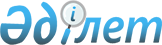 О внесении изменений и дополнения в совместный приказ Министра внутренних дел Республики Казахстан от 30 октября 2018 года № 757 и Министра национальной экономики Республики Казахстан от 30 октября 2018 года № 32 "Об утверждении критериев оценки степени риска, проверочных листов по государственному контролю за охранной деятельностью, за деятельностью специализированных учебных центров по подготовке и повышению квалификации работников, занимающих должности руководителя и охранника в частной охранной организации, и за деятельностью по монтажу, наладке и техническому обслуживанию средств охранной сигнализации"Совместный приказ Министра внутренних дел Республики Казахстан от 1 декабря 2022 года № 924 и Министра национальной экономики Республики Казахстан от 1 декабря 2022 года № 113. Зарегистрирован в Министерстве юстиции Республики Казахстан 5 декабря 2022 года № 30943
      Примечание ИЗПИ!      Вводится в действие с 01.01.2023.
      ПРИКАЗЫВАЕМ:
      1. Внести в совместный приказ Министра внутренних дел Республики Казахстан от 30 октября 2018 года № 757 и Министра национальной экономики Республики Казахстан от 30 октября 2018 года № 32 "Об утверждении критериев оценки степени риска, проверочных листов по государственному контролю за охранной деятельностью, за деятельностью специализированных учебных центров по подготовке и повышению квалификации работников, занимающих должности руководителя и охранника в частной охранной организации, и за деятельностью по монтажу, наладке и техническому обслуживанию средств охранной сигнализации" (зарегистрирован в Реестре государственной регистрации нормативных правовых актов за № 17655) следующие изменения и дополнение:
      Преамбулу изложить в следующей редакции:
      "В соответствии с пунктом 5 статьи 141 и пунктом 1 статьи 143 Предпринимательского кодекса Республики Казахстан, ПРИКАЗЫВАЕМ:";
      Критерии оценки степени риска по государственному контролю за охранной деятельностью, за деятельностью специализированных учебных центров по подготовке и повышению квалификации работников, занимающих должности руководителя и охранника в частной охранной организации, и за деятельностью по монтажу, наладке и техническому обслуживанию средств охранной сигнализации, утвержденные указанным совместным приказом, изложить в новой редакции согласно приложению 1 к настоящему совместному приказу;
      Проверочный лист по государственному контролю за охранной деятельностью, утвержденный указанным совместным приказом, изложить в новой редакции согласно приложению 2 к настоящему совместному приказу;
      Проверочный лист по государственному контролю за деятельностью специализированных учебных центров по подготовке и повышению квалификации работников, занимающих должности руководителя и охранника в частной охранной организации, утвержденный указанным совместным приказом, изложить в новой редакции согласно приложению 3 к настоящему совместному приказу;
      Проверочный лист по государственному контролю за деятельностью по монтажу, наладке и техническому обслуживанию средств охранной сигнализации, утвержденный указанным совместным приказом, изложить в новой редакции согласно приложению 4 к настоящему совместному приказу;
      дополнить приложением 5 согласно приложению 5 к настоящему совместному приказу.
      2. Департаменту по контролю за охранной деятельностью Министерства внутренних дел Республики Казахстан в установленном законодательством Республики Казахстан порядке обеспечить:
      1) государственную регистрацию настоящего совместного приказа в Министерстве юстиции Республики Казахстан;
      2) размещение настоящего совместного приказа на интернет-ресурсе Министерства внутренних дел Республики Казахстан;
      3) в течение десяти рабочих дней после государственной регистрации настоящего совместного приказа в Министерстве юстиции Республики Казахстан представление в Юридический департамент Министерства внутренних дел Республики Казахстан сведений об исполнении мероприятий, предусмотренных подпунктами 1) и 2) настоящего пункта.
      3. Контроль за исполнением настоящего совместного приказа возложить на курирующего заместителя министра внутренних дел Республики Казахстан.
      4. Настоящий совместный приказ вводится в действие с 1 января 2023 года и подлежит официальному опубликованию.
      "СОГЛАСОВАН"Комитет по правовой статистикеи специальным учетамГенеральной прокуратурыРеспублики Казахстан Критерии оценки степени риска по государственному контролю за охранной деятельностью, за деятельностью специализированных учебных центров по подготовке и повышению квалификации работников, занимающих должности руководителя и охранника в частной охранной организации, и за деятельностью по монтажу, наладке и техническому обслуживанию средств охранной сигнализации Глава 1. Общие положения
      1. Настоящие критерии оценки степени риска по государственному контролю за охранной деятельностью, за деятельностью специализированных учебных центров по подготовке и повышению квалификации работников, занимающих должности руководителя и охранника в частной охранной организации, и за деятельностью по монтажу, наладке и техническому обслуживанию средств охранной сигнализации (далее – Критерии) разработаны в соответствии со статьей 141 Предпринимательского кодекса Республики Казахстан, Правилами формирования регулирующими государственными органами системы оценки и управления рисками, утвержденными приказом исполняющего обязанности Министра национальной экономики Республики Казахстан от 22 июня 2022 года № 48 (зарегистрирован в Реестре государственной регистрации нормативных правовых актов за № 28577) и приказом исполняющего обязанности Министра национальной экономики Республики Казахстан от 31 июля 2018 года № 3 "Об утверждении формы проверочного листа" (зарегистрирован в Реестре государственной регистрации нормативных правовых актов за № 17371).
      2. В настоящих Критериях используются следующие понятия:
      1) риск – вероятность причинения вреда в результате деятельности субъекта контроля жизни или здоровью человека, законным интересам физических и юридических лиц, имущественным интересам государства с учетом степени тяжести его последствий;
      2) критерии оценки степени риска – совокупность количественных и качественных показателей, связанных с непосредственной деятельностью субъекта контроля, особенностями отраслевого развития и факторами, влияющими на это развитие, позволяющих отнести субъекты контроля к различным степеням риска.
      3) объективные критерии оценки степени риска (далее – объективные критерии) – критерии оценки степени риска, используемые для отбора субъектов контроля в зависимости от степени риска в определенной сфере деятельности и не зависящие непосредственно от отдельного субъекта контроля;
      4) субъективные критерии оценки степени риска (далее – субъективные критерии) – критерии оценки степени риска, используемые для отбора субъектов контроля в зависимости от результатов деятельности конкретного субъекта контроля;
      5) система оценки и управления рисками – процесс принятия управленческих решений, направленных на снижение вероятности наступления неблагоприятных факторов путем распределения субъектов контроля по степеням риска для последующего осуществления профилактического контроля с посещением субъекта контроля и (или) проверок, проводимых на соответствие квалификационным или разрешительным требованиям по выданным разрешениям, требованиям по направленным уведомлениям в соответствии с Законом Республики Казахстан "О разрешениях и уведомлениях" (далее – проверки на соответствие требованиям) с целью минимально возможной степени ограничения свободы предпринимательства, обеспечивая при этом допустимый уровень риска в соответствующих сферах деятельности, а также направленных на изменение уровня риска для конкретного субъекта контроля и (или) освобождения такого субъекта контроля от профилактического контроля с посещением субъекта контроля и (или) проверок на соответствие требованиям;
      6) грубые нарушения – нарушения, установленные нормативными правовыми актами Республики Казахстан, связанные с несоблюдением запрещающей, ограничивающей нормы законодательства (запрещено, запрещается, запрещаются, ограничения, не вправе, не могут, не может, не имеют, не имеющие, должны быть, не состоящие), с невыполнением требований законодательства, с непредставлением или с предоставлением недостоверной отчетности, информации, сведений, а также с наличием подтвержденных жалоб и обращений, с наличием неблагоприятных происшествий, возникших по вине работника, руководителя, учредителя субъекта контроля;
      7) значительные нарушения – нарушения субъектом контроля требований законодательства Республики Казахстан, совершение которых не влияет на качество оказываемых субъектом услуг;
      8) незначительные нарушения – несоблюдение субъектом контроля законодательства Республики Казахстан в части заключения письменной формы договоров на оказание услуг, а также с наличием подтвердившихся негативных публикаций и освещений качества, оказываемых проверяемым субъектом услуг в средствах массовой информации;
      9) проверочный лист – перечень требований, предъявляемых к деятельности субъектов контроля, несоблюдение которых влечет за собой угрозу жизни и здоровью человека, законным интересам физических и юридических лиц, государства.
      3. Критерии оценки степени риска для проведения проверки на соответствие требованиям и профилактического контроля субъектов контроля формируются посредством определения объективных и субъективных критериев. Глава 2. Объективные критерии оценки степени риска
      4. Определение объективных критериев осуществляется посредством определения риска.
      Определение риска осуществляется в зависимости от специфики сферы, в которой осуществляется государственный контроль с учетом одного из следующих критериев:
      1) масштабов тяжести возможных негативных последствий, вреда на регулируемую сферу (область);
      2) возможности наступления неблагоприятного происшествия для жизни или здоровья человека, законных интересов физических и юридических лиц, государства.
      5. После проведения анализа всех возможных рисков субъекты контроля распределяются по трем степеням риска (высокая, средняя и низкая).
      6. К субъектам, высокой степени риска относятся:
      1) юридические лица, осуществляющие охранную деятельность с использованием служебного оружия;
      2) юридические лица, осуществляющие деятельность специализированных учебных центров по подготовке и повышению квалификации работников, занимающих должности руководителя и охранника в частной охранной организации;
      3) юридические и физические лица, осуществляющие деятельность до одного года со дня подачи уведомления о начале работы по монтажу, наладке и техническому обслуживанию средств охранной сигнализации.
      7. К субъектам, средней степени риска относятся:
      1) юридические лица, осуществляющие охранную деятельность без использования служебного оружия;
      2) юридические лица, осуществляющие деятельность по монтажу, наладке и техническому обслуживанию средств охранной сигнализации, насчитывающие среднегодовую численность работников более двухсот пятидесяти человек.
      8. К субъектам, низкой степени риска, относятся юридические и физические лица, занимающиеся более одного года исключительно деятельностью по монтажу, наладке и техническому обслуживанию средств охранной сигнализации, насчитывающие среднегодовую численность работников менее двухсот пятидесяти человек.
      9. В отношении субъектов контроля, отнесенных к высокой и средней степени риска, проводятся проверка на соответствие требованиям, профилактический контроль с посещением субъекта контроля, профилактический контроль без посещения субъекта контроля и внеплановая проверка.
      В отношении субъектов контроля, отнесенных к низкой степени риска, проводятся проверка на соответствие требованиям, профилактический контроль без посещения субъекта контроля и внеплановая проверка. Глава 3. Субъективные критерии оценки степени риска
      10. Определение субъективных критериев осуществляется с применением следующих этапов:
      1) формирование базы данных и сбор информации;
      2) анализ информации и оценка рисков.
      11. Формирование базы данных и сбор информации необходимы для выявления субъектов контроля, нарушающих законодательство Республики Казахстан.
      12. Для оценки степени рисков субъектов контроля, осуществляющих охранную деятельность используются следующие источники информации:
      по осуществлению профилактического контроля с посещением субъекта контроля:
      1) результаты мониторинга отчетности, сведений, представляемых субъектом контроля, анализа и сведений, предоставляемых государственными органами и организациями и проводимых правоохранительными и специальными государственными органами оперативно-профилактических мероприятий;
      2) результаты предыдущей проверки и профилактического контроля с посещением субъекта контроля;
      3) результаты профилактического контроля без посещения субъекта контроля (рекомендация);
      4) наличие неблагоприятных происшествий, возникших по вине субъекта контроля. К неблагоприятным происшествиям относятся:
      наличие уголовного и/или административного дела в отношении охранника, руководителя, учредителя (участника) субъекта контроля;
      совершение правонарушения, чрезвычайного происшествия, непосредственно связанного с обеспечением охраны (оказанием охранных услуг) на объекте, охраняемом субъектом контроля;
      утрата, потеря служебного оружия;
      5) наличие подтвержденных жалоб и обращений;
      6) анализ публикаций и освещений в средствах массовой информации;
      по проведению проверки на соответствие требованиям:
      7) результаты мониторинга отчетности, сведений, представляемых субъектом контроля, анализа и сведений, предоставляемых государственными органами и организациями и проводимых правоохранительными и специальными государственными органами оперативно-профилактических мероприятий;
      8) результаты предыдущей проверки;
      9) результаты профилактического контроля без посещения субъекта контроля (рекомендация);
      10) наличие подтвержденных жалоб и обращений.
      13. Для оценки степени рисков субъектов контроля, осуществляющих деятельность специализированных учебных центров по подготовке и повышению квалификации работников, занимающих должности руководителя и охранника в частной охранной организации используются следующие источники информации для проведения проверки на соответствие требованиям:
      1) результаты мониторинга отчетности, сведений, представляемых субъектом контроля, анализа и сведений, предоставляемых государственными органами и организациями и проводимых правоохранительными и специальными государственными органами оперативно-профилактических мероприятий;
      2) результаты предыдущей проверки;
      3) результаты профилактического контроля без посещения субъекта контроля (рекомендация);
      4) наличие подтвержденных жалоб и обращений.
      14. Для оценки степени рисков субъектов контроля, осуществляющих деятельность по монтажу, наладке и техническому обслуживанию средств охранной сигнализации используются следующие источники информации для проведения проверки на соответствие требованиям:
      1) результаты анализа сведений, предоставляемых государственными органами, организациями и проводимых правоохранительными и специальными государственными органами оперативно-профилактических мероприятий;
      2) результаты предыдущей проверки;
      3) результаты профилактического контроля без посещения субъекта контроля (рекомендация);
      4) наличие подтвержденных жалоб и обращений.
      15. На основании имеющихся источников субъективные критерии подразделяются на три степени нарушения: грубые, значительные, незначительные.
      Степень нарушений присваивается субъективным критериям в зависимости от возможного риска и значимости проблемы, единичности или системности нарушения, анализа принятых ранее решений.
      При оценке степени риска для осуществления профилактического контроля с посещением субъекта контроля применяются субъективные критерии оценки степени риска охранной деятельности согласно приложению 1 к настоящим Критериям.
      При оценке степени риска для проведения проверки на соответствие требованиям применяются субъективные критерии оценки степени риска охранной деятельности, деятельности специализированных учебных центров по подготовке и повышению квалификации работников, занимающих должности руководителя и охранника в частной охранной организации, деятельности по монтажу, наладке и техническому обслуживанию средств охранной сигнализации согласно приложениям 2, 3 и 4 к настоящим Критериям.
      При выявлении одного грубого нарушения, субъекту контроля приравнивается показатель степени риска 100 и в отношении него проводится проверка на соответствие требованиям или профилактический контроль с посещением субъекта контроля.
      В случае если грубых нарушений не выявлено, то для определения показателя степени риска рассчитывается суммарный показатель по нарушениям значительной и незначительной степени.
      При определении показателя значительных нарушений применяется коэффициент 0,7 и данный показатель рассчитывается по следующей формуле:
      SPз = (SP2 x 100/SP1) x 0,7
      где:
      SPз – показатель значительных нарушений;
      SP1 – требуемое количество значительных нарушений;
      SP2– количество выявленных значительных нарушений;
      При определении показателя незначительных нарушений применяется коэффициент 0,4 и данный показатель рассчитывается по следующей формуле:
      SPн = (SР2 х 100/SР1) х 0,4
      где:
      SРн – показатель незначительных нарушений;
      SР1 – требуемое количество незначительных нарушений;
      SР2 – количество выявленных незначительных нарушений;
      Общий показатель степени риска (SР) рассчитывается по шкале от 0 до 100 и определяется путем суммирования показателей значительных и незначительных нарушений по следующей формуле:
      SР = SРз+SРн
      где:
      SР – общий показатель степени риска;
      SРз– показатель значительных нарушений;
      SРн– показатель незначительных нарушений.
      16. По показателям степени риска субъект контроля относится:
      1) к высокой степени риска – при показателе степени риска от 71 до 100 включительно;
      2) к средней степени риска – при показателе степени риска от 41 до 70 включительно;
      3) к низкой степени риска – при показателе степени риска от 0 до 40 включительно.
      17. Для сфер деятельности субъектов контроля, отнесенных к высокой степени риска, кратность проведения проверки на соответствие требованиям определяется критериями оценки степени риска, но не чаще одного раза в год.
      Для сфер деятельности субъектов контроля, отнесенных к средней степени риска, кратность проведения проверок на соответствие требованиям определяется критериями оценки степени риска, но не чаще одного раза в два года.
      Для сфер деятельности субъектов контроля, отнесенных к низкой степени риска, кратность проведения проверок на соответствие требованиям определяется критериями оценки степени риска, но не чаще одного раза в три года.
      18. Кратность проведения профилактического контроля с посещением субъекта контроля определяется органами контроля в отношении субъектов контроля, отнесенных к высокой и средней степеням риска, не чаще двух раз в год.
      19. Проверки на соответствие требованиям проводятся на основании графика, формируемого в соответствии со статьей 144 Предпринимательского кодекса Республики Казахстан.
      20. Профилактический контроль с посещением субъекта контроля проводятся на основании полугодовых списков, формируемых в соответствии со статьей 144-2 Предпринимательского кодекса Республики Казахстан.
      21. Анализ и оценка субъективных критериев позволяет сконцентрировать проведение проверки на соответствие требованиям и профилактический контроль субъекта контроля в отношении субъекта контроля с наибольшим потенциальным риском.
      При этом при анализе и оценке не применяются данные субъективных критериев, ранее учтенные и использованные в отношении конкретного субъекта контроля либо данные, по которым истек срок исковой давности в соответствии с законодательством Республики Казахстан.
      В отношении субъектов контроля, устранивших в полном объеме выданные нарушения по итогам проведенного предыдущего профилактического контроля с посещением и (или) проверки на соответствие требованиям, не допускается включение их при формировании графиков и списков на очередной период государственного контроля.
      22. В целях реализации принципа поощрения добросовестных субъектов контроля и концентрации контроля на нарушителях субъекты контроля освобождаются от проведения профилактического контроля с посещением субъекта контроля и (или) проверки на соответствие требованиям на период, определяемый критериями оценки степени риска регулирующего государственного органа, посредством применения субъективных критериев.
      23. Субъекты контроля переводятся с применением информационной системы с высокой степени риска в среднюю степень риска или со средней степени риска в низкую степень риска в соответствующих сферах деятельности субъектов контроля в случаях:
      1) если такие субъекты заключили договоры страхования гражданско-правовой ответственности перед третьими лицами в случаях и порядке, установленных законами Республики Казахстан;
      2) если в законах Республики Казахстан и критериях оценки степени риска регулирующих государственных органов определены случаи освобождения от профилактического контроля с посещением субъекта контроля или проведения проверок на соответствие требованиям.
      24. Система оценки и управления рисками государственными органами ведется с использованием информационных систем, относящих субъекты контроля к конкретным степеням риска и формирующих графики или списки проведения контрольных мероприятий, а также основывается на государственной статистике, итогах ведомственного статистического наблюдения, а также информационных инструментах.
      При отсутствии информационной системы оценки и управления рисками минимально допустимый порог количества субъектов контроля, в отношении которых осуществляются профилактический контроль с посещением субъекта контроля и (или) проверки на соответствие требованиям, не должен превышать пяти процентов от общего количества таких субъектов контроля в определенной сфере государственного контроля. Субъективные критерии оценки степени риска по государственному контролю за охранной деятельностью для осуществления профилактического контроля с посещением субъекта контроля Субъективные критерии оценки степени риска по государственному контролю за охранной деятельностью для проведения проверки на соответствие требованиям Субъективные критерии оценки степени риска по государственному контролю за деятельностью специализированных учебных центров по подготовке и повышению квалификации работников, занимающих должности руководителя и охранника в частной охранной организации для проведения проверки на соответствие требованиям Субъективные критерии оценки степени риска по государственному контролю за деятельностью по монтажу, наладке и техническому обслуживанию средств охранной сигнализации для проведения проверки на соответствие требованиям Проверочный лист по государственному контролю за охранной деятельностью
      В отношении юридических лиц, осуществляющих охранную деятельностьГосударственный орган, назначивший проверку ______________________________________________________________________________________________________Акт о назначении проверки ________________________________________________________________________________________________________________________№, датаНаименование субъекта контроля _________________________________________________________________________________________________________________ИИН, БИН субъекта контроля ____________________________________________________________________________________________________________________Адрес места нахождения ________________________________________________________________________________________________________________________
      Должностное (ые) лицо (а)__________________________________ _____________должность подпись________________________________________________фамилия, имя, отчество (при наличии)Руководитель субъекта контроля___________________________________ ____________должность подпись________________________________________________фамилия, имя, отчество (при наличии) Проверочный лист по государственному контролю за деятельностью специализированных учебных центров по подготовке и повышению квалификации работников, занимающих должности руководителя и охранника в частной охранной организации
      В отношении юридических лиц, осуществляющих деятельность специализированныхучебных центров по подготовке и повышению квалификации работников,занимающих должности руководителя и охранника в частной охранной организацииГосударственный орган, назначивший проверку _______________________________________________________________________________________________________Акт о назначении проверки ________________________________________________________________________________________________________________________№, датаНаименование субъекта контроля ___________________________________________________________________________________________________________________ИИН, БИН субъекта контроля ______________________________________________________________________________________________________________________Адрес места нахождения __________________________________________________________________________________________________________________________
      Должностное (ые) лицо (а)___________________________________ _____________должность подпись_________________________________________________фамилия, имя, отчество (при наличии)Руководитель субъекта контроля___________________________________ _____________должность подпись_________________________________________________фамилия, имя, отчество (при наличии) Проверочный лист по государственному контролю за деятельностью по монтажу, наладке и техническому обслуживанию средств охранной сигнализации
      В отношении юридических и физических лиц, осуществляющих деятельностьпо монтажу, наладке и техническому обслуживанию средств охранной сигнализацииГосударственный орган, назначивший проверку ________________________________________________________________________________________________________Акт о назначении проверки __________________________________________________________________________________________________________________________№, датаНаименование субъекта контроля ______________________________________________________________________________________________________________________ИИН, БИН субъекта контроля ______________________________________________________________________________________________________________________Адрес места нахождения __________________________________________________________________________________________________________________________
      Должностное (ые) лицо (а)_____________________________ _____________должность подпись__________________________________________фамилия, имя, отчество (при наличии)Руководитель субъекта контроля_____________________________ ____________должность подпись__________________________________________фамилия, имя, отчество (при наличии) Проверочный лист по государственному контролю за охранной деятельностью
      В отношении юридических лиц, осуществляющих охранную деятельностьГосударственный орган, назначивший проверку/профилактический контрольс посещением субъекта контроля _________________________________________________________________________________________________________Акт о назначении проверки/профилактического контроля с посещением субъектаконтроля _______________________________________________________________________________________________________________________________№, датаНаименование субъекта контроля ___________________________________________________________________________________________________________ИИН, БИН субъекта контроля ______________________________________________________________________________________________________________Адрес места нахождения __________________________________________________________________________________________________________________
      Должностное (ые) лицо (а)_________________________________ _____________должность подпись_______________________________________________фамилия, имя, отчество (при наличии)Руководитель субъекта контроля___________________________________ ____________должность подпись________________________________________________фамилия, имя, отчество (при наличии)
					© 2012. РГП на ПХВ «Институт законодательства и правовой информации Республики Казахстан» Министерства юстиции Республики Казахстан
				
      Министр национальной экономикиРеспублики Казахстан 

__________ А. Куантыров

      Министр внутренних делРеспублики Казахстан 

__________ М. Ахметжанов
Приложение 1
к совместному приказу
Министра национальной экономики
Республики Казахстан
от 1 декабря 2022 года № 113
и Министр внутренних дел
Республики Казахстан
от 1 декабря 2022 года № 924Приложение 1
к совместному приказу
Министра внутренних дел
Республики Казахстан
от 30 октября 2018 года № 757
и Министра национальной экономики
Республики Казахстан
от 30 октября 2018 года № 32Приложение 1
к Критериям оценки степени риска,
по государственному контролю
за охранной деятельностью,
за деятельностью специализированных
учебных центров по подготовке
и повышению квалификации
работников, занимающих
должности руководителя
и охранника в частной охранной
организации, и за деятельностью
по монтажу, наладке
и техническому обслуживанию
средств охранной сигнализации
№
Субъективные критерии оценки степени риска
Степень нарушений
Раздел 1. Результаты мониторинга отчетности, сведений, представляемых субъектом контроля, анализа и сведений, предоставляемых государственными органами и организациями и проводимых правоохранительными и специальными государственными органами оперативно-профилактических мероприятий:
Раздел 1. Результаты мониторинга отчетности, сведений, представляемых субъектом контроля, анализа и сведений, предоставляемых государственными органами и организациями и проводимых правоохранительными и специальными государственными органами оперативно-профилактических мероприятий:
Раздел 1. Результаты мониторинга отчетности, сведений, представляемых субъектом контроля, анализа и сведений, предоставляемых государственными органами и организациями и проводимых правоохранительными и специальными государственными органами оперативно-профилактических мероприятий:
Подраздел 1. Для всех субъектов, осуществляющих охранную деятельность:
Подраздел 1. Для всех субъектов, осуществляющих охранную деятельность:
Подраздел 1. Для всех субъектов, осуществляющих охранную деятельность:
1
Непредставление или представление недостоверной отчетности, информации, сведений.
Грубое
2
Отсутствие у работника частной охранной организации, занимающего должность охранника документа, удостоверяющего его личность и принадлежность к частной охранной организации.
Значительное
3
Несоответствие документа, удостоверяющего личность охранника и принадлежность его к частной охранной организации следующим требованиям:
- обложка удостоверения изготавливается из кожи, лидерина, винилискожи или белокрона синего цвета;
- в развернутом виде удостоверение имеет размер 210 х 70 мм;
- снаружи, на лицевой стороне размещена надпись:
"КУӘЛІК УДОСТОВЕРЕНИЕ";
- во внутреннюю часть удостоверения вклеивается вкладыш белого цвета;
- вкладыш удостоверения выполнен типографским офсетным способом;
- вкладыш удостоверения состоит из двух половин - левой и правой, размером 95 х 65 мм каждая;
- в левой части вкладыша имеется место для наклеивания фотографии размером 3,5 х 4,5 см;
- при изготовлении удостоверений не допускается использование государственной символики (в т.ч. водяными знаками).
Значительное
4
Отсутствие у частной охранной организации письменного договора об оказании охранных услуг.
Незначительное
5
Отсутствие документа, подтверждающего обязательное страхование работника, занимающего должность охранника частной охранной организации.
Грубое
6
Штатная численность работников частной охранной организации, занимающих должности охранников не соответствует следующим нормативам:
1) при охране стационарных объектов:
- не более 4,5 единиц штатного охранника на один круглосуточный пост охраны;
- не более 2,25 единиц штатного охранника на один двенадцатичасовой пост охраны;
- не более 1,5 единиц штатного охранника на один восьмичасовой пост охраны;
- не более 13,5 единиц штатного охранника на одну круглосуточную мобильную группу (группу оперативного реагирования) частной охранной организации, обслуживающую вызовы с охраняемых объектов;
2) при охране магистральных трубопроводов:
- одна круглосуточная мобильная группа на 40 – 80 километров линейной части магистральных нефтепроводов с учетом объездных путей, сложности рельефа местности, вдоль трассового проезда, удаленности от населенных пунктов, технических средств защиты линейной части, анализа угроз и криминальной опасности района;
- одна круглосуточная мобильная группа на 100 – 160 километров трассы охраняемой линейной части магистрального газопровода;
3) при охране грузов, перевозимых железнодорожным и автомобильным транспортом, численность охранников определяются условиями договора, в пределах нормативов, установленных для охраны стационарных объектов.
Грубое
7
Работники частной охранной организации, занимающие должность охранника, не соблюдают следующие Правила ношения форменной одежды:
1. Форменная одежда носится охранниками, водителями-охранниками на охраняемых объектах, при сопровождении грузов, при несении службы в составе мобильных групп оперативного реагирования.
2. Пошив женской форменной одежды осуществляется по общим эскизам, с учетом особенностей покроя соответствующей одежды.
3. Оказание услуг по защите жизни и здоровья физических лиц от преступных и иных противоправных посягательств может осуществляться без форменной одежды, обозначающей принадлежность к субъекту охранной деятельности.
4. По соглашению сторон оказание охранных услуг осуществляется в форменной одежде для офисных помещений. В летнее время допускается несение службы без пиджака, в рубашке с короткими рукавами. На левом нагрудном кармане пиджака (рубашки) крепится бейдж с наименованием и логотипом частной охранной организации. По центру бейджа располагается надпись "КҮЗЕТ". Допускается указание фамилии и инициалов охранника, либо его имени.
5. Оказание услуг по охране офисных помещений может осуществляться без головного убора.
6. Для охранников, несущих службу на наружных постах, допускается:
- при низких температурах воздуха в зимний период ношение тулупов (шуб) и меховых унт;
- нанесение на форменную одежду (куртки) нагрудных и наспинных светоотражающих полос.
7. В летнее время допускается ношение рубашки с коротким рукавом без куртки и галстука, либо футболки или футболки-поло с нагрудным и нарукавным знаками, установленного образца, без куртки, либо куртки с брюками с футболкой вместо рубашки.
Незначительное
8
Наличие у работников частной охранной организации, занимающих должности охранников форменной одежды, а также знаков различия и фурнитуры несоответствующих следующим требованиям:
1. Летняя форменная одежда:
- бейсболка или кепи серого цвета;
- куртка серого цвета;
- куртка укороченная, серого цвета;
- рубашка голубого или белого цвета;
- футболка или футболка-поло трикотажная голубого, белого, серого или темно-серого цвета;
- галстук серого цвета;
- брюки, зауженного к низу силуэта, серого цвета;
- обувь классических моделей или специальная черного цвета.
2. Зимняя форменная одежда;
- шапка вязаная, серого или черного (в цветовой тон с воротником куртки утепленной) цвета;
- шапка-ушанка из натуральной облагороженной овчины или искусственного меха, серого или черного (в цветовой тон с воротником куртки утепленной) цвета;
- куртка утепленная, серого цвета, со съемным меховым воротником из натуральной облагороженной овчины или из искусственного меха серого или черного цвета или съемным капюшоном с брюками утепленными, серого цвета;
- куртка утепленная, серого цвета, укороченная, со съемным меховым воротником из натуральной облагороженной овчины или искусственного меха серого или черного цвета или съемным капюшоном с полукомбинезоном утепленным, серого цвета;
- рубашка голубого или белого цвета;
- футболка трикотажная голубого, белого, серого или темно-серого цвета;
- галстук серого цвета;
- обувь утепленная, классических моделей или специальная черного цвета;
- валенки с галошами или без галош, сапоги резиновые (в зависимости от климатических условий и условий несения службы).
3. Форменная одежда для офисных помещений:
- пиджак однобортный мужской темного цвета;
- брюки зауженного к низу силуэта темного цвета;
- рубашка голубого или белого цвета;
- галстук темного цвета;
- обувь классических моделей черного цвета.
4. Летняя форменная одежда для охранников мобильных групп оперативного реагирования:
- бейсболка или кепи серого цвета или шлем защитный;
- куртка укороченная, серого цвета;
- футболка или футболка-поло трикотажная голубого, белого, серого или темно-серого цвета;
- брюки, зауженного к низу силуэта, серого цвета;
- обувь специальная (ботинки с берцами, кроссовки) черного цвета.
5. Зимняя форменная одежда для охранников мобильных групп оперативного реагирования:
- шапка вязаная, серого или черного цвета (в цветовой тон с воротником куртки утепленной);
- куртка утепленная, серого цвета, укороченная, со съемным меховым воротником из натуральной облагороженной овчины или искусственного меха серого или черного цвета или съемным капюшоном с полукомбинезоном утепленным серого цвета;
- футболка трикотажная голубого, белого, серого или темно-серого цвета;
- водолазка трикотажная серого или темно-серого цвета;
- обувь утепленная, специальная (ботинки с высокими берцами) черного цвета.
6. Нагрудный знак:
- знак имеет форму прямоугольника, с кантом по периметру желтого цвета и надписью "КҮЗЕТ" желтого цвета;
- цвет поля знака – серый или голубой;
- размер знака – 120x30 мм;
- знак наносится выше левого нагрудного кармана рубашек, футболок, футболок-поло, летних и зимних курток;
- знак изготавливается путем ткачества, вышивки, шелкографии, термотрансфера и должен обладать износоустойчивостью.
7. Наспинный знак:
- знак имеет форму прямоугольника, с кантом по периметру желтого цвета и надписью "КҮЗЕТ" желтого цвета;
- цвет поля знака – серый или голубой;
- размер знака – 280x80 мм;
- знак наносится на заднюю часть летних и зимних курток, верхний край знака располагается по шву кокетки;
- знак изготавливается путем ткачества, вышивки, шелкографии, термотрансфера и должен обладать износоустойчивостью.
8. Нарукавный знак:
- форма, цветовая гамма, материал и способ изготовления определяются частной охранной организацией;
- на знаке изображается корпоративный логотип и наименование частной охранной организации;
- знак наносится на левый рукав рубашек, футболок, футболок-поло, летних и зимних курток на 120 мм ниже плечевого шва;
- для работников – членов Ассоциации охранных организаций Республики Казахстан, допускается ношение знака с логотипом Ассоциации, изготовленного идентично корпоративному нарукавному знаку. Знак располагается на правом рукаве рубашек, летних и зимних курток, симметрично знаку на левом рукаве.
9. Знаки на головных уборах:
- знаки, изготовленные путем ткачества, или кокарды из легкоплавкого металла содержат в себе корпоративный логотип охранной организации;
- размер овального знака – 70 мм по горизонтали, 40 мм по вертикали;
- диаметр круглого знака – 40 мм;
- размер кокарды: высота – 60 мм, ширина – 40 мм;
- знаки наносятся по центру передней части головного убора.
10. Знаки на одежде для офисных помещений:
- на одежде для офисных помещений наносится нарукавный знак путем ткачества, вышивки, шелкографии, термотрансфера и должен обладать износоустойчивостью;
- форма, цветовая гамма, материал и способ изготовления определяются частной охранной организацией;
- на знаке изображается корпоративный логотип и наименование частной охранной организации;
- знак наносится на левый рукав рубашек и пиджака на 120 мм ниже плечевого шва.
Незначительное
9
Юридические лица и граждане Республики Казахстан являются одновременно учредителями, участниками и (или) собственниками более чем одной организации, занимающейся охранной деятельностью.
Грубое
10
Частная охранная организация осуществляет иную предпринимательскую деятельность, за исключением работ по монтажу, наладке и техническому обслуживанию средств охранной сигнализации.
Грубое
11
Частная охранная организация осуществляет охранную деятельность без устава и лицензии на осуществление охранной деятельности.
Грубое
12
Частная охранная организация является дочерним предприятием организации, осуществляющей иную деятельность, кроме охранной.
Грубое
13
Учредителями (участниками) частной охранной организации являются учредители либо должностные лица организаций, в отношении которых оказываются охранные услуги.
Грубое
14
Учредителями (участниками) частной охранной организации являются граждане, имеющие судимость за совершения преступления, а также юридические лица, в составе учредителей (участников) которых имеются указанные лица.
Грубое
15
Учредителями (участниками) частной охранной организации являются юридические лица, в отношении которых оказываются охранные услуги, и аффилиированные с ними юридические лица.
Грубое
16
Учредителями (участниками) частной охранной организации являются общественные объединения.
Грубое
17
Учредителями (участниками) частной охранной организации являются иностранные юридические лица, юридические лица с иностранным участием, иностранцы, лица без гражданства, а также имеющие в доверительном управлении частную охранную организацию.
Грубое
Подраздел 2. Для субъектов охранной деятельности, учрежденных национальными компаниями:
Подраздел 2. Для субъектов охранной деятельности, учрежденных национальными компаниями:
Подраздел 2. Для субъектов охранной деятельности, учрежденных национальными компаниями:
18
Наличие факта оказания охранными организациями, учрежденными национальными компаниями, охранных услуг третьим лицам.
Грубое
19
Частная охранная организация не является дочерним предприятием организации, осуществляющей иную деятельность, кроме охранной.
Грубое
20
Учредителями (участниками) частной охранной организации не являются учредители либо должностные лица организаций, в отношении которых оказываются охранные услуги.
Грубое
21
Учредителями (участниками) частной охранной организации не являются юридические лица, в отношении которых оказываются охранные услуги, и аффилиированные с ними юридические лица.
Грубое
Раздел 2. Результаты предыдущей проверки и профилактического контроля с посещением субъекта контроля:
Раздел 2. Результаты предыдущей проверки и профилактического контроля с посещением субъекта контроля:
Раздел 2. Результаты предыдущей проверки и профилактического контроля с посещением субъекта контроля:
Подраздел 1. Для всех субъектов, осуществляющих охранную деятельность:
Подраздел 1. Для всех субъектов, осуществляющих охранную деятельность:
Подраздел 1. Для всех субъектов, осуществляющих охранную деятельность:
22
Отсутствие у работника частной охранной организации, занимающего должность охранника документа, удостоверяющего его личность и принадлежность к частной охранной организации.
Значительное
23
Несоответствие документа, удостоверяющего личность охранника и принадлежность его к частной охранной организации следующим требованиям:
- обложка удостоверения изготавливается из кожи, лидерина, винилискожи или белокрона синего цвета;
- в развернутом виде удостоверение имеет размер 210 х 70 мм;
- снаружи, на лицевой стороне размещена надпись:
"КУӘЛІК УДОСТОВЕРЕНИЕ";
- во внутреннюю часть удостоверения вклеивается вкладыш белого цвета;
- вкладыш удостоверения выполнен типографским офсетным способом;
- вкладыш удостоверения состоит из двух половин - левой и правой, размером 95 х 65 мм каждая;
- в левой части вкладыша имеется место для наклеивания фотографии размером 3,5 х 4,5 см;
- при изготовлении удостоверений не допускается использование государственной символики (в т.ч. водяными знаками).
Значительное
24
Отсутствие у частной охранной организации письменного договора об оказании охранных услуг.
Незначительное
25
Отсутствие документа, подтверждающего обязательное страхование работника, занимающего должность охранника частной охранной организации.
Грубое
26
Штатная численность работников частной охранной организации, занимающих должности охранников не соответствует следующим нормативам:
1) при охране стационарных объектов:
- не более 4,5 единиц штатного охранника на один круглосуточный пост охраны;
- не более 2,25 единиц штатного охранника на один двенадцатичасовой пост охраны;
- не более 1,5 единиц штатного охранника на один восьмичасовой пост охраны;
- не более 13,5 единиц штатного охранника на одну круглосуточную мобильную группу (группу оперативного реагирования) частной охранной организации, обслуживающую вызовы с охраняемых объектов;
2) при охране магистральных трубопроводов:
- одна круглосуточная мобильная группа на 40 – 80 километров линейной части магистральных нефтепроводов с учетом объездных путей, сложности рельефа местности, вдоль трассового проезда, удаленности от населенных пунктов, технических средств защиты линейной части, анализа угроз и криминальной опасности района;
- одна круглосуточная мобильная группа на 100 – 160 километров трассы охраняемой линейной части магистрального газопровода;
3) при охране грузов, перевозимых железнодорожным и автомобильным транспортом, численность охранников определяются условиями договора, в пределах нормативов, установленных для охраны стационарных объектов.
Грубое
27
Работники частной охранной организации, занимающие должность охранника, не соблюдают следующие Правила ношения форменной одежды:
1.Форменная одежда носится охранниками, водителями-охранниками на охраняемых объектах, при сопровождении грузов, при несении службы в составе мобильных групп оперативного реагирования.
2. Пошив женской форменной одежды осуществляется по общим эскизам, с учетом особенностей покроя соответствующей одежды.
3. Оказание услуг по защите жизни и здоровья физических лиц от преступных и иных противоправных посягательств может осуществляться без форменной одежды, обозначающей принадлежность к субъекту охранной деятельности.
4. По соглашению сторон оказание охранных услуг осуществляется в форменной одежде для офисных помещений. В летнее время допускается несение службы без пиджака, в рубашке с короткими рукавами. На левом нагрудном кармане пиджака (рубашки) крепится бейдж с наименованием и логотипом частной охранной организации. По центру бейджа располагается надпись "КҮЗЕТ". Допускается указание фамилии и инициалов охранника, либо его имени.
5. Оказание услуг по охране офисных помещений может осуществляться без головного убора.
6. Для охранников, несущих службу на наружных постах, допускается:
- при низких температурах воздуха в зимний период ношение тулупов (шуб) и меховых унт;
- нанесение на форменную одежду (куртки) нагрудных и наспинных светоотражающих полос.
7. В летнее время допускается ношение рубашки с коротким рукавом без куртки и галстука, либо футболки или футболки-поло с нагрудным и нарукавным знаками, установленного образца, без куртки, либо куртки с брюками с футболкой вместо рубашки.
Незначительное
28
Наличие у работников частной охранной организации, занимающих должности охранников форменной одежды, а также знаков различия и фурнитуры несоответствующих следующим требованиям:
1. Летняя форменная одежда:
- бейсболка или кепи серого цвета;
- куртка серого цвета;
- куртка укороченная, серого цвета;
- рубашка голубого или белого цвета;
- футболка или футболка-поло трикотажная голубого, белого, серого или темно-серого цвета;
- галстук серого цвета;
- брюки, зауженного к низу силуэта, серого цвета;
- обувь классических моделей или специальная черного цвета.
2. Зимняя форменная одежда;
- шапка вязаная, серого или черного (в цветовой тон с воротником куртки утепленной) цвета;
- шапка-ушанка из натуральной облагороженной овчины или искусственного меха, серого или черного (в цветовой тон с воротником куртки утепленной) цвета;
- куртка утепленная, серого цвета, со съемным меховым воротником из натуральной облагороженной овчины или из искусственного меха серого или черного цвета или съемным капюшоном с брюками утепленными, серого цвета;
- куртка утепленная, серого цвета, укороченная, со съемным меховым воротником из натуральной облагороженной овчины или искусственного меха серого или черного цвета или съемным капюшоном с полукомбинезоном, утепленным, серого цвета;
- рубашка голубого или белого цвета;
- футболка трикотажная голубого, белого, серого или темно-серого цвета;
- галстук серого цвета;
- обувь утепленная, классических моделей или специальная черного цвета;
- валенки с галошами или без галош, сапоги резиновые (в зависимости от климатических условий и условий несения службы).
3. Форменная одежда для офисных помещений:
- пиджак однобортный мужской темного цвета;
- брюки зауженного к низу силуэта темного цвета;
- рубашка голубого или белого цвета;
- галстук темного цвета;
- обувь классических моделей черного цвета.
4. Летняя форменная одежда для охранников мобильных групп оперативного реагирования:
- бейсболка или кепи серого цвета, или шлем защитный;
- куртка укороченная, серого цвета;
- футболка или футболка-поло трикотажная голубого, белого, серого или темно-серого цвета;
- брюки, зауженного к низу силуэта, серого цвета;
- обувь специальная (ботинки с берцами, кроссовки) черного цвета.
5. Зимняя форменная одежда для охранников мобильных групп оперативного реагирования:
- шапка вязаная, серого или черного цвета (в цветовой тон с воротником куртки утепленной);
- куртка утепленная, серого цвета, укороченная, со съемным меховым воротником из натуральной облагороженной овчины или искусственного меха серого или черного цвета или съемным капюшоном с полукомбинезоном утепленным серого цвета;
- футболка трикотажная голубого, белого, серого или темно-серого цвета;
- водолазка трикотажная серого или темно-серого цвета;
- обувь утепленная, специальная (ботинки с высокими берцами) черного цвета.
6. Нагрудный знак:
- знак имеет форму прямоугольника, с кантом по периметру желтого цвета и надписью "КҮЗЕТ" желтого цвета;
- цвет поля знака – серый или голубой;
- размер знака – 120x30 мм;
- знак наносится выше левого нагрудного кармана рубашек, футболок, футболок-поло, летних и зимних курток;
- знак изготавливается путем ткачества, вышивки, шелкографии, термотрансфера и должен обладать износоустойчивостью.
7. Наспинный знак:
- знак имеет форму прямоугольника, с кантом по периметру желтого цвета и надписью "КҮЗЕТ" желтого цвета;
- цвет поля знака – серый или голубой;
- размер знака – 280x80 мм;
- знак наносится на заднюю часть летних и зимних курток, верхний край знака располагается по шву кокетки;
- знак изготавливается путем ткачества, вышивки, шелкографии, термотрансфера и должен обладать износоустойчивостью.
8. Нарукавный знак:
- форма, цветовая гамма, материал и способ изготовления определяются частной охранной организацией;
- на знаке изображается корпоративный логотип и наименование частной охранной организации;
- знак наносится на левый рукав рубашек, футболок, футболок-поло, летних и зимних курток на 120 мм ниже плечевого шва;
- для работников – членов Ассоциации охранных организаций Республики Казахстан, допускается ношение знака с логотипом Ассоциации, изготовленного идентично корпоративному нарукавному знаку. Знак располагается на правом рукаве рубашек, летних и зимних курток, симметрично знаку на левом рукаве.
9. Знаки на головных уборах:
- знаки, изготовленные путем ткачества, или кокарды из легкоплавкого металла содержат в себе корпоративный логотип охранной организации;
- размер овального знака – 70 мм по горизонтали, 40 мм по вертикали;
- диаметр круглого знака – 40 мм;
- размер кокарды: высота – 60 мм, ширина – 40 мм;
- знаки наносятся по центру передней части головного убора.
10. Знаки на одежде для офисных помещений:
- на одежде для офисных помещений наносится нарукавный знак путем ткачества, вышивки, шелкографии, термотрансфера и должен обладать износоустойчивостью;
- форма, цветовая гамма, материал и способ изготовления определяются частной охранной организацией;
- на знаке изображается корпоративный логотип и наименование частной охранной организации;
- знак наносится на левый рукав рубашек и пиджака на 120 мм ниже плечевого шва.
Незначительное
29
Юридические лица и граждане Республики Казахстан являются одновременно учредителями, участниками и (или) собственниками более чем одной организации, занимающейся охранной деятельностью.
Грубое
30
Частная охранная организация осуществляет иную предпринимательскую деятельность, за исключением работ по монтажу, наладке и техническому обслуживанию средств охранной сигнализации.
Грубое
31
Частная охранная организация осуществляет охранную деятельность без устава и лицензии на осуществление охранной деятельности.
Грубое
32
Частная охранная организация является дочерним предприятием организации, осуществляющей иную деятельность, кроме охранной.
Грубое
33
Учредителями (участниками) частной охранной организации являются учредители либо должностные лица организаций, в отношении которых оказываются охранные услуги.
Грубое
34
Учредителями (участниками) частной охранной организации являются граждане, имеющие судимость за совершения преступления, а также юридические лица, в составе учредителей (участников) которых имеются указанные лица.
Грубое
35
Учредителями (участниками) частной охранной организации являются юридические лица, в отношении которых оказываются охранные услуги, и аффилиированные с ними юридические лица.
Грубое
36
Учредителями (участниками) частной охранной организации являются общественные объединения.
Грубое
37
Учредителями (участниками) частной охранной организации являются иностранные юридические лица, юридические лица с иностранным участием, иностранцы, лица без гражданства, а также имеющие в доверительном управлении частную охранную организацию.
Грубое
Подраздел 2. Для субъектов охранной деятельности, учрежденных национальными компаниями:
Подраздел 2. Для субъектов охранной деятельности, учрежденных национальными компаниями:
Подраздел 2. Для субъектов охранной деятельности, учрежденных национальными компаниями:
38
Наличие факта оказания охранными организациями, учрежденными национальными компаниями, охранных услуг третьим лицам.
Грубое
39
Частная охранная организация не является дочерним предприятием организации, осуществляющей иную деятельность, кроме охранной.
Грубое
40
Учредителями (участниками) частной охранной организации не являются учредители либо должностные лица организаций, в отношении которых оказываются охранные услуги.
Грубое
41
Учредителями (участниками) частной охранной организации не являются юридические лица, в отношении которых оказываются охранные услуги, и аффилиированные с ними юридические лица.
Грубое
Раздел 3. Результаты профилактического контроля без посещения субъекта контроля (рекомендация):
Раздел 3. Результаты профилактического контроля без посещения субъекта контроля (рекомендация):
Раздел 3. Результаты профилактического контроля без посещения субъекта контроля (рекомендация):
42
Неисполнение рекомендации субъектом контроля.
Грубое
Раздел 4. Наличие неблагоприятных происшествий, возникших по вине субъекта контроля:
Раздел 4. Наличие неблагоприятных происшествий, возникших по вине субъекта контроля:
Раздел 4. Наличие неблагоприятных происшествий, возникших по вине субъекта контроля:
43
Возбуждение уголовного дела в отношении охранника, руководителя, учредителя (участника) субъекта контроля.
Грубое
44
Возбуждение административного дела в отношении охранника, руководителя, учредителя (участника) субъекта контроля за совершение следующих административных правонарушений: неисполнение и (или) ненадлежащее исполнение обязанностей по обеспечению антитеррористической защищенности объекта, уязвимого в террористическом отношении; мелкое хулиганство; применение пиротехнических изделий в населенных пунктах; заведомо ложный вызов специальных служб; заведомо ложная информация о факте коррупционного правонарушения; распитие алкогольных напитков или появление в общественных местах в состоянии опьянения; неповиновение законному требованию лица, участвующего в обеспечении общественного порядка; предоставление помещений заведомо для занятия проституцией или сводничества; изготовление, хранение, ввоз, перевозка, распространение на территории Республики Казахстан продукции средств массовой информации, а равно иной продукции; воспрепятствование должностным лицам государственных инспекций и органов государственного контроля и надзора в выполнении ими служебных обязанностей, невыполнение постановлений, предписаний и иных требований; занятие предпринимательской или иной деятельностью, а также осуществление действий (операций) без соответствующей регистрации, разрешения или направления уведомления; нарушение норм лицензирования; нарушение требований, предъявляемых к деятельности по монтажу, наладке и техническому обслуживанию средств охранной сигнализации; нарушение законодательства Республики Казахстан в области охранной деятельности; нарушение режима чрезвычайного положения; нарушение правового режима в зоне проведения антитеррористической операции; действия, провоцирующие нарушение правопорядка в условиях чрезвычайного положения; несообщение о принятых мерах и (или) непринятие мер по устранению причин и условий, способствовавших совершению правонарушения; передача лицам, содержащимся в учреждениях уголовно-исполнительной системы, специальных учреждениях, запрещенных веществ, изделий и предметов; незаконные приобретение, передача, реализация, хранение, ношение, перевозка физическими и юридическими лицами оружия; нарушение порядка хранения, учета, использования, перевозки, торговли, уничтожения, ввоза, вывоза гражданских пиротехнических веществ и изделий с их применением; нарушение правил оборота гражданского и служебного оружия; неправомерное применение оружия; нарушение порядка регистрации (перерегистрации) гражданского, служебного, наградного, коллекционного оружия либо постановки его на учет; уклонение от сдачи для реализации гражданского оружия, патронов к нему; нарушение законодательства Республики Казахстан о порядке организации и проведения мирных собраний; нарушение законодательства Республики Казахстан об общественных объединениях, а также руководство, участие в деятельности незарегистрированных в установленном законодательством Республики Казахстан порядке общественных, религиозных объединений, финансирование их деятельности; нарушение законодательства Республики Казахстан о религиозной деятельности и религиозных объединениях; незаконное изъятие паспортов, удостоверений личности или принятие их в залог; представление заведомо ложных сведений в государственные органы Республики Казахстан при получении документов, удостоверяющих личность, либо при подаче заявления для получения разрешения на постоянное проживание в Республике Казахстан или о приеме в гражданство Республики Казахстан либо восстановлении в гражданстве Республики Казахстан; нарушение законодательства Республики Казахстан о гражданстве; нарушение установленных требований в сфере защиты государственных секретов, а также в работе со служебной информацией ограниченного распространения; незаконное проникновение на охраняемые объекты; 
проявление неуважения к суду; ответственность участников производства по делу об административном правонарушении; отказ или уклонение свидетеля от дачи показаний; заведомо ложные показания свидетеля, потерпевшего, заключение эксперта или неправильный перевод; неявка к прокурору, следователю и в орган дознания, судебному исполнителю, судебному приставу; неповиновение законному распоряжению или требованию сотрудника (военнослужащего) правоохранительного или специального государственного органа, органа военной полиции, государственной фельдъегерской службы, судебного пристава, судебного исполнителя; неисполнение приговора суда, решения суда или иного судебного акта и исполнительного документа; неисполнение постановления и иного законного требования судебного исполнителя, судебного пристава; воспрепятствование судебному исполнителю в исполнении исполнительных документов; незаконное ношение (использование) одежды со знаками различия и (или) символикой военной формы, а также форменной одежды и специального обмундирования.
Грубое
45
На объекте, охраняемом субъектом контроля совершено правонарушение или случилось чрезвычайное происшествие, непосредственно связанное с обеспечением охраны (оказанием охранных услуг).
Грубое
46
Утрата, потеря служебного оружия.
Грубое
Раздел 5. Наличие подтвержденных жалоб и обращений:
Раздел 5. Наличие подтвержденных жалоб и обращений:
Раздел 5. Наличие подтвержденных жалоб и обращений:
47
Наличие подтвержденной жалобы или обращения физического либо юридического лица, посредством результата внеплановой проверки или профилактического контроля без посещения субъекта контроля.
Грубое
Раздел 6. Анализ публикаций и освещений в средствах массовой информации:
Раздел 6. Анализ публикаций и освещений в средствах массовой информации:
Раздел 6. Анализ публикаций и освещений в средствах массовой информации:
48
Наличие подтвердившихся негативных публикаций и освещений качества, оказываемого частной охранной организацией охранных услуг в средствах массовой информации.
Незначительное
49
Наличие подтвердившихся негативных публикаций и освещений в средствах массовой информации, с выявлением неблагоприятных происшествий.
ЗначительноеПриложение 2
к Критериям оценки степени риска,
по государственному контролю
за охранной деятельностью,
за деятельностью
специализированных учебных
центров по подготовке
и повышению квалификации
работников, занимающих
должности руководителя
и охранника в частной охранной
организации, и за деятельностью
по монтажу, наладке
и техническому обслуживанию
средств охранной сигнализации
№
Субъективные критерии оценки степени риска
Степень нарушений
Раздел 1. Результаты мониторинга отчетности, сведений, представляемых субъектом контроля, анализа и сведений, предоставляемых государственными органами и организациями и проводимых правоохранительными и специальными государственными органами оперативно-профилактических мероприятий:
Раздел 1. Результаты мониторинга отчетности, сведений, представляемых субъектом контроля, анализа и сведений, предоставляемых государственными органами и организациями и проводимых правоохранительными и специальными государственными органами оперативно-профилактических мероприятий:
Раздел 1. Результаты мониторинга отчетности, сведений, представляемых субъектом контроля, анализа и сведений, предоставляемых государственными органами и организациями и проводимых правоохранительными и специальными государственными органами оперативно-профилактических мероприятий:
Подраздел 1. Для всех субъектов, осуществляющих охранную деятельность:
Подраздел 1. Для всех субъектов, осуществляющих охранную деятельность:
Подраздел 1. Для всех субъектов, осуществляющих охранную деятельность:
1
Отсутствие у руководителя частной охранной организации (в том числе филиала и представительства) высшего юридического образования или стажа работы не менее трех лет на командных должностях в Вооруженных Силах, других войсках и воинских формированиях или на руководящих должностях в правоохранительных и специальных органах.
Значительное
2
Руководитель частной охранной организации не является гражданином Республики Казахстан.
Грубое
3
Отсутствие у руководителя частной охранной организации свидетельства о прохождении подготовки по специальной программе.
Значительное
4
Отсутствие у руководителя частной охранной организации свидетельства о прохождении курсов повышения квалификации по специальной программе.
Значительное
5
Руководитель частной охранной организации является лицо с психическими, поведенческими расстройствами (заболеваниями), в том числе связанными с употреблением психоактивных веществ, состоящее на учете в организациях, оказывающих медицинскую помощь в области психического здоровья.
Грубое
6
Руководитель частной охранной организации является лицо, имеющее судимость за совершение преступления.
Грубое
7
Руководителем частной охранной организации является лицо, освобожденное от уголовной ответственности до истечения срока нижнего предела наказания в виде лишения свободы:
1) вследствие акта амнистии, если он устраняет применение наказания за совершенные деяния;
2) за истечением срока давности привлечения к уголовной ответственности;
3) если в отношении лица, совершившего запрещенное уголовным законом деяние в состоянии невменяемости, кроме случаев, когда производство по делу необходимо для применения к нему принудительной меры медицинского характера; 
4) в связи с отказом в даче согласия уполномоченным органом или должностным лицом на привлечение к уголовной ответственности лица, обладающего привилегиями или иммунитетом от уголовного преследования;
5) в связи с деятельным раскаянием, при превышении пределов необходимой обороны, при выполнении условий процессуального соглашения, в связи с примирением, в связи с установлением поручительства, в связи с изменением обстановки, в связи с истечением срока давности, в связи с болезнью, на основании акта амнистии или помилования;
6) если государственный обвинитель, обнаружив в суде обстоятельства, позволяющие не осуществлять уголовное преследование, заявляет отказ от уголовного преследования обвиняемого.
Грубое
8
Руководителем частной охранной организации является лицо, в отношении которого в течение одного года до принятия на должность руководителя или в период нахождения в данной должности за совершение уголовного проступка вынесен обвинительный приговор суда, а также в течение одного года до принятия на должность руководителя или в период нахождения в данной должности освобожден от уголовной ответственности за совершение уголовного проступка:
1) вследствие акта амнистии, если он устраняет применение наказания за совершенные деяния; 
2) за истечением срока давности привлечения к уголовной ответственности; 
3) если в отношении лица, совершившего запрещенное уголовным законом деяние в состоянии невменяемости, кроме случаев, когда производство по делу необходимо для применения к нему принудительной меры медицинского характера; 
4) в связи с отказом в даче согласия уполномоченным органом или должностным лицом на привлечение к уголовной ответственности лица, обладающего привилегиями или иммунитетом от уголовного преследования;
5) в связи с деятельным раскаянием, при превышении пределов необходимой обороны, при выполнении условий процессуального соглашения, в связи с примирением, в связи с установлением поручительства, в связи с изменением обстановки, в связи с истечением срока давности, в связи с болезнью, на основании акта амнистии или помилования;
6) если государственный обвинитель, обнаружив в суде обстоятельства, позволяющие не осуществлять уголовное преследование, заявляет отказ от уголовного преследования обвиняемого.
Грубое
9
Руководитель частной охранной организации привлекался к административной ответственности ранее в течение года до принятия на должность руководителя или в период нахождения в данной должности за совершение следующих административных правонарушений: неисполнение и (или) ненадлежащее исполнение обязанностей по обеспечению антитеррористической защищенности объекта, уязвимого в террористическом отношении; мелкое хулиганство; применение пиротехнических изделий в населенных пунктах; заведомо ложный вызов специальных служб; заведомо ложная информация о факте коррупционного правонарушения; распитие алкогольных напитков или появление в общественных местах в состоянии опьянения; неповиновение законному требованию лица, участвующего в обеспечении общественного порядка; предоставление помещений заведомо для занятия проституцией или сводничества; изготовление, хранение, ввоз, перевозка, распространение на территории Республики Казахстан продукции средств массовой информации, а равно иной продукции; воспрепятствование должностным лицам государственных инспекций и органов государственного контроля и надзора в выполнении ими служебных обязанностей, невыполнение постановлений, предписаний и иных требований; занятие предпринимательской или иной деятельностью, а также осуществление действий (операций) без соответствующей регистрации, разрешения или направления уведомления; нарушение норм лицензирования; нарушение требований, предъявляемых к деятельности по монтажу, наладке и техническому обслуживанию средств охранной сигнализации; нарушение законодательства Республики Казахстан в области охранной деятельности; нарушение режима чрезвычайного положения; нарушение правового режима в зоне проведения антитеррористической операции; действия, провоцирующие нарушение правопорядка в условиях чрезвычайного положения; несообщение о принятых мерах и (или) непринятие мер по устранению причин и условий, способствовавших совершению правонарушения; передача лицам, содержащимся в учреждениях уголовно-исполнительной системы, специальных учреждениях, запрещенных веществ, изделий и предметов; незаконные приобретение, передача, реализация, хранение, ношение, перевозка физическими и юридическими лицами оружия; нарушение порядка хранения, учета, использования, перевозки, торговли, уничтожения, ввоза, вывоза гражданских пиротехнических веществ и изделий с их применением; нарушение правил оборота гражданского и служебного оружия; неправомерное применение оружия; нарушение порядка регистрации (перерегистрации) гражданского, служебного, наградного, коллекционного оружия либо постановки его на учет; уклонение от сдачи для реализации гражданского оружия, патронов к нему; нарушение законодательства Республики Казахстан о порядке организации и проведения мирных собраний; нарушение законодательства Республики Казахстан об общественных объединениях, а также руководство, участие в деятельности незарегистрированных в установленном законодательством Республики Казахстан порядке общественных, религиозных объединений, финансирование их деятельности; нарушение законодательства Республики Казахстан о религиозной деятельности и религиозных объединениях; незаконное изъятие паспортов, удостоверений личности или принятие их в залог; представление заведомо ложных сведений в государственные органы Республики Казахстан при получении документов, удостоверяющих личность, либо при подаче заявления для получения разрешения на постоянное проживание в Республике Казахстан или о приеме в гражданство Республики Казахстан либо восстановлении в гражданстве Республики Казахстан; нарушение законодательства Республики Казахстан о гражданстве; нарушение установленных требований в сфере защиты государственных секретов, а также в работе со служебной информацией ограниченного распространения; незаконное проникновение на охраняемые объекты; проявление неуважения к суду; ответственность участников производства по делу об административном правонарушении; отказ или уклонение свидетеля от дачи показаний; заведомо ложные показания свидетеля, потерпевшего, заключение эксперта или неправильный перевод; неявка к прокурору, следователю и в орган дознания, судебному исполнителю, судебному приставу; неповиновение законному распоряжению или требованию сотрудника (военнослужащего) правоохранительного или специального государственного органа, органа военной полиции, государственной фельдъегерской службы, судебного пристава, судебного исполнителя; неисполнение приговора суда, решения суда или иного судебного акта и исполнительного документа; неисполнение постановления и иного законного требования судебного исполнителя, судебного пристава; воспрепятствование судебному исполнителю в исполнении исполнительных документов; незаконное ношение (использование) одежды со знаками различия и (или) символикой военной формы, а также форменной одежды и специального обмундирования.
Грубое
10
Руководитель частной охранной организации был уволен менее трех лет назад по отрицательным мотивам с государственной, воинской службы, из правоохранительных органов, судов и органов юстиции.
Грубое
11
С руководителем частной охранной организации, в период занятия им аналогичной должности или должности охранника частной охранной организации был расторгнут трудовой договор менее трех лет назад, по следующим основаниям:
1) нахождения работника на работе в состоянии алкогольного, наркотического, психотропного, токсикоманического опьянения (их аналогов), в том числе в случаях употребления в течение рабочего дня веществ, вызывающих состояние алкогольного, наркотического, токсикоманического опьянения (их аналогов);
2) отказа от прохождения медицинского освидетельствования для установления факта употребления веществ, вызывающих состояние алкогольного, наркотического, токсикоманического опьянения;
3) нарушения работником правил охраны труда или пожарной безопасности либо безопасности движения на транспорте, которое повлекло или могло повлечь тяжкие последствия для жизни и здоровья работников, включая производственные травмы и аварии;
4) совершения работником по месту работы хищения (в том числе мелкого) чужого имущества, умышленного его уничтожения или повреждения, установленного вступившим в законную силу приговором или постановлением суда;
5) разглашения работником сведений, составляющих государственные секреты и иную охраняемую законом тайну, ставших ему известными в связи с выполнением трудовых обязанностей;
6) повторного неисполнения или повторного ненадлежащего исполнения без уважительных причин трудовых обязанностей работником, имеющим дисциплинарное взыскание;
7) представления работником работодателю заведомо ложных документов или сведений при заключении трудового договора либо переводе на другую работу, если подлинные документы или сведения могли являться основаниями для отказа в заключении трудового договора или переводе на другую работу.
Грубое
12
Работник частной охранной организации, занимающий должность охранника не является гражданином Республики Казахстан.
Грубое
13
Возраст работника частной охранной организации, занимающего должность охранника моложе 19 лет.
Значительное
14
Отсутствие у работника частной охранной организации, занимающего должность охранника свидетельства о прохождении подготовки по специальной программе.
Значительное
15
Отсутствие у работника частной охранной организации, занимающего должность охранника свидетельства о прохождении курсов повышения квалификации по специальной программе.
Значительное
16
Работник частной охранной организации, занимающий должность охранника является лицо, имеющее судимость за совершение преступления.
Грубое
17
Работник частной охранной организации, занимающий должность охранника является лицо с психическими, поведенческими расстройствами (заболеваниями), в том числе связанными с употреблением психоактивных веществ, состоящее на учете в организациях, оказывающих медицинскую помощь в области психического здоровья.
Грубое
18
Работник частной охранной организации, занимающий должность охранника является лицо, освобожденное от уголовной ответственности до истечения срока нижнего предела наказания в виде лишения свободы:
1) вследствие акта амнистии, если он устраняет применение наказания за совершенные деяния;
2) за истечением срока давности привлечения к уголовной ответственности;
3) если в отношении лица, совершившего запрещенное уголовным законом деяние в состоянии невменяемости, кроме случаев, когда производство по делу необходимо для применения к нему принудительной меры медицинского характера; 
4) в связи с отказом в даче согласия уполномоченным органом или должностным лицом на привлечение к уголовной ответственности лица, обладающего привилегиями или иммунитетом от уголовного преследования;
5) в связи с деятельным раскаянием, при превышении пределов необходимой обороны, при выполнении условий процессуального соглашения, в связи с примирением, в связи с установлением поручительства, в связи с изменением обстановки, в связи с истечением срока давности, в связи с болезнью, на основании акта амнистии или помилования;
6) если государственный обвинитель, обнаружив в суде обстоятельства, позволяющие не осуществлять уголовное преследование, заявляет отказ от уголовного преследования обвиняемого.
Грубое
19
Работник частной охранной организации, занимающий должность охранника является лицо, в отношении которого в течение одного года до принятия на должность охранника или в период нахождения в данной должности за совершение уголовного проступка вынесен обвинительный приговор суда, а также в течение одного года до принятия на должность охранника или в период нахождения в данной должности освобожден от уголовной ответственности за совершение уголовного проступка:
1) вследствие акта амнистии, если он устраняет применение наказания за совершенные деяния; 
2) за истечением срока давности привлечения к уголовной ответственности; 
3) если в отношении лица, совершившего запрещенное уголовным законом деяние в состоянии невменяемости, кроме случаев, когда производство по делу необходимо для применения к нему принудительной меры медицинского характера; 
4) в связи с отказом в даче согласия уполномоченным органом или должностным лицом на привлечение к уголовной ответственности лица, обладающего привилегиями или иммунитетом от уголовного преследования; 
5) в связи с деятельным раскаянием, при превышении пределов необходимой обороны, при выполнении условий процессуального соглашения, в связи с примирением, в связи с установлением поручительства, в связи с изменением обстановки, в связи с истечением срока давности, в связи с болезнью, на основании акта амнистии или помилования;
6) если государственный обвинитель, обнаружив в суде обстоятельства, позволяющие не осуществлять уголовное преследование, заявляет отказ от уголовного преследования обвиняемого.
Грубое
20
Работник частной охранной организации, занимающий должность охранника привлекался к административной ответственности ранее в течение года до принятия на работу охранником или в период нахождения в данной должности за совершение следующих административных правонарушений: неисполнение и (или) ненадлежащее исполнение обязанностей по обеспечению антитеррористической защищенности объекта, уязвимого в террористическом отношении; мелкое хулиганство; применение пиротехнических изделий в населенных пунктах; заведомо ложный вызов специальных служб; заведомо ложная информация о факте коррупционного правонарушения; распитие алкогольных напитков или появление в общественных местах в состоянии опьянения; неповиновение законному требованию лица, участвующего в обеспечении общественного порядка; предоставление помещений заведомо для занятия проституцией или сводничества; изготовление, хранение, ввоз, перевозка, распространение на территории Республики Казахстан продукции средств массовой информации, а равно иной продукции; воспрепятствование должностным лицам государственных инспекций и органов государственного контроля и надзора в выполнении ими служебных обязанностей, невыполнение постановлений, предписаний и иных требований; занятие предпринимательской или иной деятельностью, а также осуществление действий (операций) без соответствующей регистрации, разрешения или направления уведомления; нарушение норм лицензирования; нарушение требований, предъявляемых к деятельности по монтажу, наладке и техническому обслуживанию средств охранной сигнализации (статья 469); нарушение законодательства Республики Казахстан в области охранной деятельности; нарушение режима чрезвычайного положения; нарушение правового режима в зоне проведения антитеррористической операции; действия, провоцирующие нарушение правопорядка в условиях чрезвычайного положения ; несообщение о принятых мерах и (или) непринятие мер по устранению причин и условий, способствовавших совершению правонарушения; передача лицам, содержащимся в учреждениях уголовно-исполнительной системы, специальных учреждениях, запрещенных веществ, изделий и предметов; незаконные приобретение, передача, реализация, хранение, ношение, перевозка физическими и юридическими лицами оружия; нарушение порядка хранения, учета, использования, перевозки, торговли, уничтожения, ввоза, вывоза гражданских пиротехнических веществ и изделий с их применением; нарушение правил оборота гражданского и служебного оружия; неправомерное применение оружия; нарушение порядка регистрации (перерегистрации) гражданского, служебного, наградного, коллекционного оружия либо постановки его на учет; уклонение от сдачи для реализации гражданского оружия, патронов к нему; нарушение законодательства Республики Казахстан о порядке организации и проведения мирных собраний; нарушение законодательства Республики Казахстан об общественных объединениях, а также руководство, участие в деятельности незарегистрированных в установленном законодательством Республики Казахстан порядке общественных, религиозных объединений, финансирование их деятельности; нарушение законодательства Республики Казахстан о религиозной деятельности и религиозных объединениях; незаконное изъятие паспортов, удостоверений личности или принятие их в залог; представление заведомо ложных сведений в государственные органы Республики Казахстан при получении документов, удостоверяющих личность, либо при подаче заявления для получения разрешения на постоянное проживание в Республике Казахстан или о приеме в гражданство Республики Казахстан либо восстановлении в гражданстве Республики Казахстан; нарушение законодательства Республики Казахстан о гражданстве; нарушение установленных требований в сфере защиты государственных секретов, а также в работе со служебной информацией ограниченного распространения; незаконное проникновение на охраняемые объекты; проявление неуважения к суду; ответственность участников производства по делу об административном правонарушении; отказ или уклонение свидетеля от дачи показаний; заведомо ложные показания свидетеля, потерпевшего, заключение эксперта или неправильный перевод; неявка к прокурору, следователю и в орган дознания, судебному исполнителю, судебному приставу; неповиновение законному распоряжению или требованию сотрудника (военнослужащего) правоохранительного или специального государственного органа, органа военной полиции, государственной фельдъегерской службы, судебного пристава, судебного исполнителя; неисполнение приговора суда, решения суда или иного судебного акта и исполнительного документа; неисполнение постановления и иного законного требования судебного исполнителя, судебного пристава; воспрепятствование судебному исполнителю в исполнении исполнительных документов; незаконное ношение (использование) одежды со знаками различия и (или) символикой военной формы, а также форменной одежды и специального обмундирования.
Грубое
21
Работник частной охранной организации, занимающий должность охранника был уволен менее трех лет назад по отрицательным мотивам с государственной, воинской службы, из правоохранительных органов, судов и органов юстиции.
Грубое
22
С работником частной охранной организации, занимающим должность охранника, в период занятия им аналогичной должности был расторгнут трудовой договор менее трех лет назад, по следующим основаниям:
1) нахождения работника на работе в состоянии алкогольного, наркотического, психотропного, токсикоманического опьянения (их аналогов), в том числе в случаях употребления в течение рабочего дня веществ, вызывающих состояние алкогольного, наркотического, токсикоманического опьянения (их аналогов);
2) отказа от прохождения медицинского освидетельствования для установления факта употребления веществ, вызывающих состояние алкогольного, наркотического, токсикоманического опьянения;
3) нарушения работником правил охраны труда или пожарной безопасности либо безопасности движения на транспорте, которое повлекло или могло повлечь тяжкие последствия для жизни и здоровья работников, включая производственные травмы и аварии;
4) совершения работником по месту работы хищения (в том числе мелкого) чужого имущества, умышленного его уничтожения или повреждения, установленного вступившим в законную силу приговором или постановлением суда;
5) разглашения работником сведений, составляющих государственные секреты и иную охраняемую законом тайну, ставших ему известными в связи с выполнением трудовых обязанностей;
6) повторного неисполнения или повторного ненадлежащего исполнения без уважительных причин трудовых обязанностей работником, имеющим дисциплинарное взыскание;
7) представления работником работодателю заведомо ложных документов или сведений при заключении трудового договора либо переводе на другую работу, если подлинные документы или сведения могли являться основаниями для отказа в заключении трудового договора или переводе на другую работу.
Грубое
Подраздел 2. Для субъектов, осуществляющих охрану объектов, уязвимых в террористическом отношении:
Подраздел 2. Для субъектов, осуществляющих охрану объектов, уязвимых в террористическом отношении:
Подраздел 2. Для субъектов, осуществляющих охрану объектов, уязвимых в террористическом отношении:
23
Наличие опыта работы в сфере оказания охранных услуг менее одного года.
Грубое
24
Отсутствие офисного помещения для размещения пункта централизованной охраны на праве собственности либо аренды.
Грубое
25
Отсутствие пульта централизованного наблюдения
Грубое
26
Отсутствие радиосвязи.
Грубое
27
Наличие менее двух мобильных групп (групп оперативного реагирования), обеспечивающих выезд на сигналы тревоги объектов.
Грубое
28
Отсутствие служебного, в том числе огнестрельного оружия.
Грубое
Подраздел 3. Для субъектов охранной деятельности, учрежденных национальными компаниями:
Подраздел 3. Для субъектов охранной деятельности, учрежденных национальными компаниями:
Подраздел 3. Для субъектов охранной деятельности, учрежденных национальными компаниями:
29
Отсутствие письма-согласования уполномоченного органа по осуществлению контроля за охранной деятельностью на территории Республики Казахстан на право учреждения охранной организации национальной компанией.
Грубое
Раздел 2. Результаты предыдущей проверки:
Раздел 2. Результаты предыдущей проверки:
Раздел 2. Результаты предыдущей проверки:
Подраздел 1. Для всех субъектов, осуществляющих охранную деятельность:
Подраздел 1. Для всех субъектов, осуществляющих охранную деятельность:
Подраздел 1. Для всех субъектов, осуществляющих охранную деятельность:
30
Отсутствие у руководителя частной охранной организации (в том числе филиала и представительства) высшего юридического образования или стажа работы не менее трех лет на командных должностях в Вооруженных Силах, других войсках и воинских формированиях или на руководящих должностях в правоохранительных и специальных органах.
Значительное
31
Руководитель частной охранной организации не является гражданином Республики Казахстан.
Грубое
32
Отсутствие у руководителя частной охранной организации свидетельства о прохождении подготовки по специальной программе.
Значительное
33
Отсутствие у руководителя частной охранной организации свидетельства о прохождении курсов повышения квалификации по специальной программе.
Значительное
34
Руководитель частной охранной организации является лицо с психическими, поведенческими расстройствами (заболеваниями), в том числе связанными с употреблением психоактивных веществ, состоящее на учете в организациях, оказывающих медицинскую помощь в области психического здоровья.
Грубое
35
Руководитель частной охранной организации является лицо, имеющее судимость за совершение преступления.
Грубое
36
Руководителем частной охранной организации является лицо, освобожденное от уголовной ответственности до истечения срока нижнего предела наказания в виде лишения свободы:
1) вследствие акта амнистии, если он устраняет применение наказания за совершенные деяния;
2) за истечением срока давности привлечения к уголовной ответственности;
3) если в отношении лица, совершившего запрещенное уголовным законом деяние в состоянии невменяемости, кроме случаев, когда производство по делу необходимо для применения к нему принудительной меры медицинского характера; 
4) в связи с отказом в даче согласия уполномоченным органом или должностным лицом на привлечение к уголовной ответственности лица, обладающего привилегиями или иммунитетом от уголовного преследования;
5) в связи с деятельным раскаянием, при превышении пределов необходимой обороны, при выполнении условий процессуального соглашения, в связи с примирением, в связи с установлением поручительства, в связи с изменением обстановки, в связи с истечением срока давности, в связи с болезнью, на основании акта амнистии или помилования;
6) если государственный обвинитель, обнаружив в суде обстоятельства, позволяющие не осуществлять уголовное преследование, заявляет отказ от уголовного преследования обвиняемого.
Грубое
37
Руководителем частной охранной организации является лицо, в отношении которого в течение одного года до принятия на должность руководителя или в период нахождения в данной должности за совершение уголовного проступка вынесен обвинительный приговор суда, а также в течение одного года до принятия на должность руководителя или в период нахождения в данной должности освобожден от уголовной ответственности за совершение уголовного проступка:
1) вследствие акта амнистии, если он устраняет применение наказания за совершенные деяния; 
2) за истечением срока давности привлечения к уголовной ответственности; 
3) если в отношении лица, совершившего запрещенное уголовным законом деяние в состоянии невменяемости, кроме случаев, когда производство по делу необходимо для применения к нему принудительной меры медицинского характера; 
4) в связи с отказом в даче согласия уполномоченным органом или должностным лицом на привлечение к уголовной ответственности лица, обладающего привилегиями или иммунитетом от уголовного преследования;
5) в связи с деятельным раскаянием, при превышении пределов необходимой обороны, при выполнении условий процессуального соглашения, в связи с примирением, в связи с установлением поручительства, в связи с изменением обстановки, в связи с истечением срока давности, в связи с болезнью, на основании акта амнистии или помилования;
6) если государственный обвинитель, обнаружив в суде обстоятельства, позволяющие не осуществлять уголовное преследование, заявляет отказ от уголовного преследования обвиняемого.
Грубое
38
Руководитель частной охранной организации привлекался к административной ответственности ранее в течение года до принятия на должность руководителя или в период нахождения в данной должности за совершение следующих административных правонарушений: неисполнение и (или) ненадлежащее исполнение обязанностей по обеспечению антитеррористической защищенности объекта, уязвимого в террористическом отношении; мелкое хулиганство; применение пиротехнических изделий в населенных пунктах; заведомо ложный вызов специальных служб; заведомо ложная информация о факте коррупционного правонарушения; распитие алкогольных напитков или появление в общественных местах в состоянии опьянения; неповиновение законному требованию лица, участвующего в обеспечении общественного порядка; предоставление помещений заведомо для занятия проституцией или сводничества; изготовление, хранение, ввоз, перевозка, распространение на территории Республики Казахстан продукции средств массовой информации, а равно иной продукции; воспрепятствование должностным лицам государственных инспекций и органов государственного контроля и надзора в выполнении ими служебных обязанностей, невыполнение постановлений, предписаний и иных требований; занятие предпринимательской или иной деятельностью, а также осуществление действий (операций) без соответствующей регистрации, разрешения или направления уведомления; нарушение норм лицензирования; нарушение требований, предъявляемых к деятельности по монтажу, наладке и техническому обслуживанию средств охранной сигнализации; нарушение законодательства Республики Казахстан в области охранной деятельности; нарушение режима чрезвычайного положения; нарушение правового режима в зоне проведения антитеррористической операции; действия, провоцирующие нарушение правопорядка в условиях чрезвычайного положения; несообщение о принятых мерах и (или) непринятие мер по устранению причин и условий, способствовавших совершению правонарушения; передача лицам, содержащимся в учреждениях уголовно-исполнительной системы, специальных учреждениях, запрещенных веществ, изделий и предметов; незаконные приобретение, передача, реализация, хранение, ношение, перевозка физическими и юридическими лицами оружия; нарушение порядка хранения, учета, использования, перевозки, торговли, уничтожения, ввоза, вывоза гражданских пиротехнических веществ и изделий с их применением; нарушение правил оборота гражданского и служебного оружия; неправомерное применение оружия; нарушение порядка регистрации (перерегистрации) гражданского, служебного, наградного, коллекционного оружия либо постановки его на учет; уклонение от сдачи для реализации гражданского оружия, патронов к нему; нарушение законодательства Республики Казахстан о порядке организации и проведения мирных собраний; нарушение законодательства Республики Казахстан об общественных объединениях, а также руководство, участие в деятельности незарегистрированных в установленном законодательством Республики Казахстан порядке общественных, религиозных объединений, финансирование их деятельности; нарушение законодательства Республики Казахстан о религиозной деятельности и религиозных объединениях; незаконное изъятие паспортов, удостоверений личности или принятие их в залог; представление заведомо ложных сведений в государственные органы Республики Казахстан при получении документов, удостоверяющих личность, либо при подаче заявления для получения разрешения на постоянное проживание в Республике Казахстан или о приеме в гражданство Республики Казахстан либо восстановлении в гражданстве Республики Казахстан; нарушение законодательства Республики Казахстан о гражданстве; нарушение установленных требований в сфере защиты государственных секретов, а также в работе со служебной информацией ограниченного распространения; незаконное проникновение на охраняемые объекты; проявление неуважения к суду; ответственность участников производства по делу об административном правонарушении; отказ или уклонение свидетеля от дачи показаний; заведомо ложные показания свидетеля, потерпевшего, заключение эксперта или неправильный перевод; неявка к прокурору, следователю и в орган дознания, судебному исполнителю, судебному приставу; неповиновение законному распоряжению или требованию сотрудника (военнослужащего) правоохранительного или специального государственного органа, органа военной полиции, государственной фельдъегерской службы, судебного пристава, судебного исполнителя; неисполнение приговора суда, решения суда или иного судебного акта и исполнительного документа; неисполнение постановления и иного законного требования судебного исполнителя, судебного пристава; воспрепятствование судебному исполнителю в исполнении исполнительных документов; незаконное ношение (использование) одежды со знаками различия и (или) символикой военной формы, а также форменной одежды и специального обмундирования.
Грубое
39
Руководитель частной охранной организации был уволен менее трех лет назад по отрицательным мотивам с государственной, воинской службы, из правоохранительных органов, судов и органов юстиции.
Грубое
40
С руководителем частной охранной организации, в период занятия им аналогичной должности или должности охранника частной охранной организации был расторгнут трудовой договор менее трех лет назад, по следующим основаниям:
1) нахождения работника на работе в состоянии алкогольного, наркотического, психотропного, токсикоманического опьянения (их аналогов), в том числе в случаях употребления в течение рабочего дня веществ, вызывающих состояние алкогольного, наркотического, токсикоманического опьянения (их аналогов);
2) отказа от прохождения медицинского освидетельствования для установления факта употребления веществ, вызывающих состояние алкогольного, наркотического, токсикоманического опьянения;
3) нарушения работником правил охраны труда или пожарной безопасности либо безопасности движения на транспорте, которое повлекло или могло повлечь тяжкие последствия для жизни и здоровья работников, включая производственные травмы и аварии;
4) совершения работником по месту работы хищения (в том числе мелкого) чужого имущества, умышленного его уничтожения или повреждения, установленного вступившим в законную силу приговором или постановлением суда;
5) разглашения работником сведений, составляющих государственные секреты и иную охраняемую законом тайну, ставших ему известными в связи с выполнением трудовых обязанностей;
6) повторного неисполнения или повторного ненадлежащего исполнения без уважительных причин трудовых обязанностей работником, имеющим дисциплинарное взыскание;
7) представления работником работодателю заведомо ложных документов или сведений при заключении трудового договора либо переводе на другую работу, если подлинные документы или сведения могли являться основаниями для отказа в заключении трудового договора или переводе на другую работу.
Грубое
41
Работник частной охранной организации, занимающий должность охранника не является гражданином Республики Казахстан.
Грубое
42
Возраст работника частной охранной организации, занимающего должность охранника моложе 19 лет.
Значительное
43
Отсутствие у работника частной охранной организации, занимающего должность охранника свидетельства о прохождении подготовки по специальной программе.
Значительное
44
Отсутствие у работника частной охранной организации, занимающего должность охранника свидетельства о прохождении курсов повышения квалификации по специальной программе.
Значительное
45
Работник частной охранной организации, занимающий должность охранника является лицо, имеющее судимость за совершение преступления.
Грубое
46
Работник частной охранной организации, занимающий должность охранника является лицо с психическими, поведенческими расстройствами (заболеваниями), в том числе связанными с употреблением психоактивных веществ, состоящее на учете в организациях, оказывающих медицинскую помощь в области психического здоровья.
Грубое
47
Работник частной охранной организации, занимающий должность охранника является лицо, освобожденное от уголовной ответственности до истечения срока нижнего предела наказания в виде лишения свободы:
1) вследствие акта амнистии, если он устраняет применение наказания за совершенные деяния;
2) за истечением срока давности привлечения к уголовной ответственности;
3) если в отношении лица, совершившего запрещенное уголовным законом деяние в состоянии невменяемости, кроме случаев, когда производство по делу необходимо для применения к нему принудительной меры медицинского характера; 
4) в связи с отказом в даче согласия уполномоченным органом или должностным лицом на привлечение к уголовной ответственности лица, обладающего привилегиями или иммунитетом от уголовного преследования;
5) в связи с деятельным раскаянием, при превышении пределов необходимой обороны, при выполнении условий процессуального соглашения, в связи с примирением, в связи с установлением поручительства, в связи с изменением обстановки, в связи с истечением срока давности, в связи с болезнью, на основании акта амнистии или помилования;
6) если государственный обвинитель, обнаружив в суде обстоятельства, позволяющие не осуществлять уголовное преследование, заявляет отказ от уголовного преследования обвиняемого.
Грубое
48
Работник частной охранной организации, занимающий должность охранника является лицо, в отношении которого в течение одного года до принятия на должность охранника или в период нахождения в данной должности за совершение уголовного проступка вынесен обвинительный приговор суда, а также в течение одного года до принятия на должность охранника или в период нахождения в данной должности освобожден от уголовной ответственности за совершение уголовного проступка:
1) вследствие акта амнистии, если он устраняет применение наказания за совершенные деяния; 
2) за истечением срока давности привлечения к уголовной ответственности; 
3) если в отношении лица, совершившего запрещенное уголовным законом деяние в состоянии невменяемости, кроме случаев, когда производство по делу необходимо для применения к нему принудительной меры медицинского характера; 
4) в связи с отказом в даче согласия уполномоченным органом или должностным лицом на привлечение к уголовной ответственности лица, обладающего привилегиями или иммунитетом от уголовного преследования; 
5) в связи с деятельным раскаянием, при превышении пределов необходимой обороны, при выполнении условий процессуального соглашения, в связи с примирением, в связи с установлением поручительства, в связи с изменением обстановки, в связи с истечением срока давности, в связи с болезнью, на основании акта амнистии или помилования;
6) если государственный обвинитель, обнаружив в суде обстоятельства, позволяющие не осуществлять уголовное преследование, заявляет отказ от уголовного преследования обвиняемого.
Грубое
49
Работник частной охранной организации, занимающий должность охранника привлекался к административной ответственности ранее в течение года до принятия на работу охранником или в период нахождения в данной должности за совершение следующих административных правонарушений: неисполнение и (или) ненадлежащее исполнение обязанностей по обеспечению антитеррористической защищенности объекта, уязвимого в террористическом отношении; мелкое хулиганство; применение пиротехнических изделий в населенных пунктах; заведомо ложный вызов специальных служб; заведомо ложная информация о факте коррупционного правонарушения; распитие алкогольных напитков или появление в общественных местах в состоянии опьянения; неповиновение законному требованию лица, участвующего в обеспечении общественного порядка; предоставление помещений заведомо для занятия проституцией или сводничества; изготовление, хранение, ввоз, перевозка, распространение на территории Республики Казахстан продукции средств массовой информации, а равно иной продукции; воспрепятствование должностным лицам государственных инспекций и органов государственного контроля и надзора в выполнении ими служебных обязанностей, невыполнение постановлений, предписаний и иных требований; занятие предпринимательской или иной деятельностью, а также осуществление действий (операций) без соответствующей регистрации, разрешения или направления уведомления; нарушение норм лицензирования; нарушение требований, предъявляемых к деятельности по монтажу, наладке и техническому обслуживанию средств охранной сигнализации; нарушение законодательства Республики Казахстан в области охранной деятельности; нарушение режима чрезвычайного положения; нарушение правового режима в зоне проведения антитеррористической операции; действия, провоцирующие нарушение правопорядка в условиях чрезвычайного положения; несообщение о принятых мерах и (или) непринятие мер по устранению причин и условий, способствовавших совершению правонарушения; передача лицам, содержащимся в учреждениях уголовно-исполнительной системы, специальных учреждениях, запрещенных веществ, изделий и предметов; незаконные приобретение, передача, реализация, хранение, ношение, перевозка физическими и юридическими лицами оружия; нарушение порядка хранения, учета, использования, перевозки, торговли, уничтожения, ввоза, вывоза гражданских пиротехнических веществ и изделий с их применением; нарушение правил оборота гражданского и служебного оружия; неправомерное применение оружия; нарушение порядка регистрации (перерегистрации) гражданского, служебного, наградного, коллекционного оружия либо постановки его на учет; уклонение от сдачи для реализации гражданского оружия, патронов к нему; нарушение законодательства Республики Казахстан о порядке организации и проведения мирных собраний; нарушение законодательства Республики Казахстан об общественных объединениях, а также руководство, участие в деятельности незарегистрированных в установленном законодательством Республики Казахстан порядке общественных, религиозных объединений, финансирование их деятельности; нарушение законодательства Республики Казахстан о религиозной деятельности и религиозных объединениях; незаконное изъятие паспортов, удостоверений личности или принятие их в залог; представление заведомо ложных сведений в государственные органы Республики Казахстан при получении документов, удостоверяющих личность, либо при подаче заявления для получения разрешения на постоянное проживание в Республике Казахстан или о приеме в гражданство Республики Казахстан либо восстановлении в гражданстве Республики Казахстан; нарушение законодательства Республики Казахстан о гражданстве; нарушение установленных требований в сфере защиты государственных секретов, а также в работе со служебной информацией ограниченного распространения; незаконное проникновение на охраняемые объекты; проявление неуважения к суду; ответственность участников производства по делу об административном правонарушении; отказ или уклонение свидетеля от дачи показаний; заведомо ложные показания свидетеля, потерпевшего, заключение эксперта или неправильный перевод; неявка к прокурору, следователю и в орган дознания, судебному исполнителю, судебному приставу; неповиновение законному распоряжению или требованию сотрудника (военнослужащего) правоохранительного или специального государственного органа, органа военной полиции, государственной фельдъегерской службы, судебного пристава, судебного исполнителя; неисполнение приговора суда, решения суда или иного судебного акта и исполнительного документа; неисполнение постановления и иного законного требования судебного исполнителя, судебного пристава; воспрепятствование судебному исполнителю в исполнении исполнительных документов; незаконное ношение (использование) одежды со знаками различия и (или) символикой военной формы, а также форменной одежды и специального обмундирования.
Грубое
50
Работник частной охранной организации, занимающий должность охранника был уволен менее трех лет назад по отрицательным мотивам с государственной, воинской службы, из правоохранительных органов, судов и органов юстиции
Грубое
51
С работником частной охранной организации, занимающим должность охранника, в период занятия им аналогичной должности был расторгнут трудовой договор менее трех лет назад, по следующим основаниям:
1) нахождения работника на работе в состоянии алкогольного, наркотического, психотропного, токсикоманического опьянения (их аналогов), в том числе в случаях употребления в течение рабочего дня веществ, вызывающих состояние алкогольного, наркотического, токсикоманического опьянения (их аналогов);
2) отказа от прохождения медицинского освидетельствования для установления факта употребления веществ, вызывающих состояние алкогольного, наркотического, токсикоманического опьянения;
3) нарушения работником правил охраны труда или пожарной безопасности либо безопасности движения на транспорте, которое повлекло или могло повлечь тяжкие последствия для жизни и здоровья работников, включая производственные травмы и аварии;
4) совершения работником по месту работы хищения (в том числе мелкого) чужого имущества, умышленного его уничтожения или повреждения, установленного вступившим в законную силу приговором или постановлением суда;
5) разглашения работником сведений, составляющих государственные секреты и иную охраняемую законом тайну, ставших ему известными в связи с выполнением трудовых обязанностей;
6) повторного неисполнения или повторного ненадлежащего исполнения без уважительных причин трудовых обязанностей работником, имеющим дисциплинарное взыскание;
7) представления работником работодателю заведомо ложных документов или сведений при заключении трудового договора либо переводе на другую работу, если подлинные документы или сведения могли являться основаниями для отказа в заключении трудового договора или переводе на другую работу.
Грубое
Подраздел 2. Для субъектов, осуществляющих охрану объектов, уязвимых в террористическом отношении:
Подраздел 2. Для субъектов, осуществляющих охрану объектов, уязвимых в террористическом отношении:
Подраздел 2. Для субъектов, осуществляющих охрану объектов, уязвимых в террористическом отношении:
52
Наличие опыта работы в сфере оказания охранных услуг менее одного года.
Грубое
53
Отсутствие офисного помещения для размещения пункта централизованной охраны на праве собственности либо аренды.
Грубое
54
Отсутствие пульта централизованного наблюдения
Грубое
55
Отсутствие радиосвязи.
Грубое
56
Наличие менее двух мобильных групп (групп оперативного реагирования), обеспечивающих выезд на сигналы тревоги объектов.
Грубое
57
Отсутствие служебного, в том числе огнестрельного оружия.
Грубое
Подраздел 3. Для субъектов охранной деятельности, учрежденных национальными компаниями:
Подраздел 3. Для субъектов охранной деятельности, учрежденных национальными компаниями:
Подраздел 3. Для субъектов охранной деятельности, учрежденных национальными компаниями:
58
Отсутствие письма-согласования уполномоченного органа по осуществлению контроля за охранной деятельностью на территории Республики Казахстан на право учреждения охранной организации национальной компанией.
Грубое
Раздел 3. Результаты профилактического контроля без посещения субъекта контроля (рекомендация):
Раздел 3. Результаты профилактического контроля без посещения субъекта контроля (рекомендация):
Раздел 3. Результаты профилактического контроля без посещения субъекта контроля (рекомендация):
59
Неисполнение рекомендации субъектом контроля.
Грубое
Раздел 4. Наличие подтвержденных жалоб и обращений:
Раздел 4. Наличие подтвержденных жалоб и обращений:
Раздел 4. Наличие подтвержденных жалоб и обращений:
60
Наличие подтвержденной жалобы или обращения физического либо юридического лица, посредством результата внеплановой проверки или профилактического контроля без посещения субъекта контроля.
ГрубоеПриложение 3
к Критериям оценки степени
риска, по государственному
контролю за охранной деятельностью,
за деятельностью специализированных
учебных центров по подготовке
и повышению квалификации
работников, занимающих
должности руководителя
и охранника в частной охранной
организации, и за деятельностью
по монтажу, наладке
и техническому обслуживанию
средств охранной сигнализации
№
Субъективные критерии оценки степени риска
Степень нарушений
Раздел 1. Результаты мониторинга отчетности, сведений, представляемых субъектом контроля, анализа и сведений, предоставляемых государственными органами и организациями и проводимых правоохранительными и специальными государственными органами оперативно-профилактических мероприятий:
Раздел 1. Результаты мониторинга отчетности, сведений, представляемых субъектом контроля, анализа и сведений, предоставляемых государственными органами и организациями и проводимых правоохранительными и специальными государственными органами оперативно-профилактических мероприятий:
Раздел 1. Результаты мониторинга отчетности, сведений, представляемых субъектом контроля, анализа и сведений, предоставляемых государственными органами и организациями и проводимых правоохранительными и специальными государственными органами оперативно-профилактических мероприятий:
1
Отсутствие помещения для проведения занятий, соответствующих санитарным нормам.
Грубое
2
Отсутствие стрелкового тира для проведения занятий по огневой подготовке:
- для юридических лиц – на праве собственности;
- для филиалов – на праве собственности либо договора аренды.
Грубое
3
Отсутствие специальных и технических средств, предусмотренных учебными программами и учебными планами.
Значительное
4
Отсутствие преподавателей, обладающих соответствующими теоретическими, практическими знаниями и навыками преподавания в области своей профессиональной компетенции, и привлекаемых к процессу обучения специалистов, имеющих профессиональный опыт работы в области охранной деятельности (копии, подтверждающих документов).
Значительное
5
Учредителями (участниками), руководителями специализированных учебных центров по подготовке и повышению квалификации работников, занимающих должности руководителя и охранника в частной охранной организации (далее – СУЦ) и их филиалов являются лица с психическими, поведенческими расстройствами (заболеваниями), в том числе связанными с употреблением психоактивных веществ, состоящее на учете в организациях, оказывающих медицинскую помощь в области психического здоровья.
Грубое
6
Учредителями (участниками), руководителями СУЦ и их филиалов являются лица, имеющие судимость за совершение преступления.
Грубое
7
Учредителями (участниками), руководителями СУЦ и их филиалов являются лица, освобожденные от уголовной ответственности до истечения срока нижнего предела наказания в виде лишения свободы:
1) вследствие акта амнистии, если он устраняет применение наказания за совершенные деяния;
2) за истечением срока давности привлечения к уголовной ответственности;
3) если в отношении лица, совершившего запрещенное уголовным законом деяние в состоянии невменяемости, кроме случаев, когда производство по делу необходимо для применения к нему принудительной меры медицинского характера; 
4) в связи с отказом в даче согласия уполномоченным органом или должностным лицом на привлечение к уголовной ответственности лица, обладающего привилегиями или иммунитетом от уголовного преследования;
5) в связи с деятельным раскаянием, при превышении пределов необходимой обороны, при выполнении условий процессуального соглашения, в связи с примирением, в связи с установлением поручительства, в связи с изменением обстановки, в связи с истечением срока давности, в связи с болезнью, на основании акта амнистии или помилования;
6) если государственный обвинитель, обнаружив в суде обстоятельства, позволяющие не осуществлять уголовное преследование, заявляет отказ от уголовного преследования обвиняемого.
Грубое
8
Учредителями (участниками), руководителями СУЦ и их филиалов являются лица, в отношении которых в течение одного года до принятия на должность или в период нахождения в данной должности за совершение уголовного проступка вынесен обвинительный приговор суда или в течение одного года до принятия на должность или в период нахождения в данной должности освобожден от уголовной ответственности за совершение уголовного проступка:
1) вследствие акта амнистии, если он устраняет применение наказания за совершенные деяния; 
2) за истечением срока давности привлечения к уголовной ответственности; 
3) если в отношении лица, совершившего запрещенное уголовным законом деяние в состоянии невменяемости, кроме случаев, когда производство по делу необходимо для применения к нему принудительной меры медицинского характера; 
4) в связи с отказом в даче согласия уполномоченным органом или должностным лицом на привлечение к уголовной ответственности лица, обладающего привилегиями или иммунитетом от уголовного преследования;
5) в связи с деятельным раскаянием, при превышении пределов необходимой обороны, при выполнении условий процессуального соглашения, в связи с примирением, в связи с установлением поручительства, в связи с изменением обстановки, в связи с истечением срока давности, в связи с болезнью, на основании акта амнистии или помилования;
6) если государственный обвинитель, обнаружив в суде обстоятельства, позволяющие не осуществлять уголовное преследование, заявляет отказ от уголовного преследования обвиняемого.
Грубое
9
Учредители (участники), руководители СУЦ и их филиалов привлекались к административной ответственности ранее в течение года до принятия на должность или в период нахождения в данной должности за совершение следующих административных правонарушений: неисполнение и (или) ненадлежащее исполнение обязанностей по обеспечению антитеррористической защищенности объекта, уязвимого в террористическом отношении; мелкое хулиганство; применение пиротехнических изделий в населенных пунктах; заведомо ложный вызов специальных служб; заведомо ложная информация о факте коррупционного правонарушения; распитие алкогольных напитков или появление в общественных местах в состоянии опьянения; неповиновение законному требованию лица, участвующего в обеспечении общественного порядка; предоставление помещений заведомо для занятия проституцией или сводничества; изготовление, хранение, ввоз, перевозка, распространение на территории Республики Казахстан продукции средств массовой информации, а равно иной продукции; воспрепятствование должностным лицам государственных инспекций и органов государственного контроля и надзора в выполнении ими служебных обязанностей, невыполнение постановлений, предписаний и иных требований; занятие предпринимательской или иной деятельностью, а также осуществление действий (операций) без соответствующей регистрации, разрешения или направления уведомления; нарушение норм лицензирования; нарушение требований, предъявляемых к деятельности по монтажу, наладке и техническому обслуживанию средств охранной сигнализации; нарушение законодательства Республики Казахстан в области охранной деятельности; нарушение режима чрезвычайного положения; нарушение правового режима в зоне проведения антитеррористической операции; действия, провоцирующие нарушение правопорядка в условиях чрезвычайного положения; несообщение о принятых мерах и (или) непринятие мер по устранению причин и условий, способствовавших совершению правонарушения; передача лицам, содержащимся в учреждениях уголовно-исполнительной системы, специальных учреждениях, запрещенных веществ, изделий и предметов; незаконные приобретение, передача, реализация, хранение, ношение, перевозка физическими и юридическими лицами оружия; нарушение порядка хранения, учета, использования, перевозки, торговли, уничтожения, ввоза, вывоза гражданских пиротехнических веществ и изделий с их применением; нарушение правил оборота гражданского и служебного оружия; неправомерное применение оружия; нарушение порядка регистрации (перерегистрации) гражданского, служебного, наградного, коллекционного оружия либо постановки его на учет; уклонение от сдачи для реализации гражданского оружия, патронов к нему; нарушение законодательства Республики Казахстан о порядке организации и проведения мирных собраний; нарушение законодательства Республики Казахстан об общественных объединениях, а также руководство, участие в деятельности незарегистрированных в установленном законодательством Республики Казахстан порядке общественных, религиозных объединений, финансирование их деятельности; нарушение законодательства Республики Казахстан о религиозной деятельности и религиозных объединениях; незаконное изъятие паспортов, удостоверений личности или принятие их в залог; представление заведомо ложных сведений в государственные органы Республики Казахстан при получении документов, удостоверяющих личность, либо при подаче заявления для получения разрешения на постоянное проживание в Республике Казахстан или о приеме в гражданство Республики Казахстан либо восстановлении в гражданстве Республики Казахстан; нарушение законодательства Республики Казахстан о гражданстве; нарушение установленных требований в сфере защиты государственных секретов, а также в работе со служебной информацией ограниченного распространения; незаконное проникновение на охраняемые объекты; проявление неуважения к суду; ответственность участников производства по делу об административном правонарушении; отказ или уклонение свидетеля от дачи показаний; заведомо ложные показания свидетеля, потерпевшего, заключение эксперта или неправильный перевод; неявка к прокурору, следователю и в орган дознания, судебному исполнителю, судебному приставу; неповиновение законному распоряжению или требованию сотрудника (военнослужащего) правоохранительного или специального государственного органа, органа военной полиции, государственной фельдъегерской службы, судебного пристава, судебного исполнителя; неисполнение приговора суда, решения суда или иного судебного акта и исполнительного документа; неисполнение постановления и иного законного требования судебного исполнителя, судебного пристава; воспрепятствование судебному исполнителю в исполнении исполнительных документов; незаконное ношение (использование) одежды со знаками различия и (или) символикой военной формы, а также форменной одежды и специального обмундирования.
Грубое
10
Учредителями (участниками), руководителями СУЦ и их филиалов являются лица, уволенные менее трех лет назад по отрицательным мотивам с государственной, воинской службы, из правоохранительных органов, судов и органов юстиции.
Грубое
11
С учредителями (участниками), руководителями СУЦ и их филиалов, в период занятия ими аналогичной должности или должности охранника частной охранной организации был расторгнут трудовой договор менее трех лет назад, по следующим основаниям:
1) нахождения работника на работе в состоянии алкогольного, наркотического, психотропного, токсикоманического опьянения (их аналогов), в том числе в случаях употребления в течение рабочего дня веществ, вызывающих состояние алкогольного, наркотического, токсикоманического опьянения (их аналогов);
2) отказа от прохождения медицинского освидетельствования для установления факта употребления веществ, вызывающих состояние алкогольного, наркотического, токсикоманического опьянения;
3) нарушения работником правил охраны труда или пожарной безопасности либо безопасности движения на транспорте, которое повлекло или могло повлечь тяжкие последствия для жизни и здоровья работников, включая производственные травмы и аварии;
4) совершения работником по месту работы хищения (в том числе мелкого) чужого имущества, умышленного его уничтожения или повреждения, установленного вступившим в законную силу приговором или постановлением суда;
5) разглашения работником сведений, составляющих государственные секреты и иную охраняемую законом тайну, ставших ему известными в связи с выполнением трудовых обязанностей;
6) повторного неисполнения или повторного ненадлежащего исполнения без уважительных причин трудовых обязанностей работником, имеющим дисциплинарное взыскание;
7) представления работником работодателю заведомо ложных документов или сведений при заключении трудового договора либо переводе на другую работу, если подлинные документы или сведения могли являться основаниями для отказа в заключении трудового договора или переводе на другую работу.
Грубое
12
Учредителями (участниками), руководителями СУЦ и их филиалов являются иностранные юридические лица, юридические лица с иностранным участием, иностранцы, а также лица без гражданства.
Грубое
13
Несоответствие служебного оружия и патронов к нему следующим видам, типам, моделям и количеству: 
1) нарезное длинноствольное оружие– не более 5 единиц;
2) нарезное короткоствольное оружие– не более 10 единиц;
3) гладкоствольное длинноствольное оружие– не более 7 единиц;
4) гладкоствольное короткоствольное оружие– не более 7 единиц;
5) бесствольное травматическое оружие– не более 5 единиц;
6) электрическое оружие– не более 5 единиц;
7) газовый пистолет, револьвер – не более 5 единиц;
8) пневматическое оружие– не более 5 единиц. 
Нормы боеприпасов устанавливаются из расчета:
- обучение охранников, руководителей частных охранных организаций – 18 патронов на обучаемого на каждый вид оружия;
- обучение охранников, осуществляющих защиту жизни и здоровья физических лиц – 500 патронов на обучаемого за весь курс;
- обучение владельцев гражданского охотничьего оружия и оружия самообороны – 20 патронов на одного владельца гражданского оружия;
- проверка боя оружия – 8 патронов на одну единицу оружия.
Грубое
Раздел 2. Результаты предыдущей проверки:
Раздел 2. Результаты предыдущей проверки:
Раздел 2. Результаты предыдущей проверки:
14
Отсутствие помещения для проведения занятий, соответствующих санитарным нормам.
Грубое
15
Отсутствие стрелкового тира для проведения занятий по огневой подготовке:
- для юридических лиц – на праве собственности;
- для филиалов – на праве собственности либо договора аренды.
Грубое
16
Отсутствие специальных и технических средств, предусмотренных учебными программами и учебными планами.
Значительное
17
Отсутствие преподавателей, обладающих соответствующими теоретическими, практическими знаниями и навыками преподавания в области своей профессиональной компетенции, и привлекаемых к процессу обучения специалистов, имеющих профессиональный опыт работы в области охранной деятельности (копии, подтверждающих документов).
Значительное
18
Учредителями (участниками), руководителями СУЦ и их филиалов являются лица с психическими, поведенческими расстройствами (заболеваниями), в том числе связанными с употреблением психоактивных веществ, состоящее на учете в организациях, оказывающих медицинскую помощь в области психического здоровья.
Грубое
19
Учредителями (участниками), руководителями СУЦ и их филиалов являются лица, имеющие судимость за совершение преступления.
Грубое
20
Учредителями (участниками), руководителями СУЦ и их филиалов являются лица, освобожденные от уголовной ответственности до истечения срока нижнего предела наказания в виде лишения свободы:
1) вследствие акта амнистии, если он устраняет применение наказания за совершенные деяния;
2) за истечением срока давности привлечения к уголовной ответственности;
3) если в отношении лица, совершившего запрещенное уголовным законом деяние в состоянии невменяемости, кроме случаев, когда производство по делу необходимо для применения к нему принудительной меры медицинского характера; 
4) в связи с отказом в даче согласия уполномоченным органом или должностным лицом на привлечение к уголовной ответственности лица, обладающего привилегиями или иммунитетом от уголовного преследования;
5) в связи с деятельным раскаянием, при превышении пределов необходимой обороны, при выполнении условий процессуального соглашения, в связи с примирением, в связи с установлением поручительства, в связи с изменением обстановки, в связи с истечением срока давности, в связи с болезнью, на основании акта амнистии или помилования;
6) если государственный обвинитель, обнаружив в суде обстоятельства, позволяющие не осуществлять уголовное преследование, заявляет отказ от уголовного преследования обвиняемого.
Грубое
21
Учредителями (участниками), руководителями СУЦ и их филиалов являются лица, в отношении которых в течение одного года до принятия на должность или в период нахождения в данной должности за совершение уголовного проступка вынесен обвинительный приговор суда или в течение одного года до принятия на должность или в период нахождения в данной должности освобожден от уголовной ответственности за совершение уголовного проступка:
1) вследствие акта амнистии, если он устраняет применение наказания за совершенные деяния; 
2) за истечением срока давности привлечения к уголовной ответственности; 
3) если в отношении лица, совершившего запрещенное уголовным законом деяние в состоянии невменяемости, кроме случаев, когда производство по делу необходимо для применения к нему принудительной меры медицинского характера; 
4) в связи с отказом в даче согласия уполномоченным органом или должностным лицом на привлечение к уголовной ответственности лица, обладающего привилегиями или иммунитетом от уголовного преследования;
5) в связи с деятельным раскаянием, при превышении пределов необходимой обороны, при выполнении условий процессуального соглашения, в связи с примирением, в связи с установлением поручительства, в связи с изменением обстановки, в связи с истечением срока давности, в связи с болезнью, на основании акта амнистии или помилования;
6) если государственный обвинитель, обнаружив в суде обстоятельства, позволяющие не осуществлять уголовное преследование, заявляет отказ от уголовного преследования обвиняемого.
Грубое
22
Учредители (участники), руководители СУЦ и их филиалов привлекались к административной ответственности ранее в течение года до принятия на должность или в период нахождения в данной должности за совершение следующих административных правонарушений: неисполнение и (или) ненадлежащее исполнение обязанностей по обеспечению антитеррористической защищенности объекта, уязвимого в террористическом отношении; мелкое хулиганство; применение пиротехнических изделий в населенных пунктах; заведомо ложный вызов специальных служб; заведомо ложная информация о факте коррупционного правонарушения; распитие алкогольных напитков или появление в общественных местах в состоянии опьянения; неповиновение законному требованию лица, участвующего в обеспечении общественного порядка; предоставление помещений заведомо для занятия проституцией или сводничества; изготовление, хранение, ввоз, перевозка, распространение на территории Республики Казахстан продукции средств массовой информации, а равно иной продукции; воспрепятствование должностным лицам государственных инспекций и органов государственного контроля и надзора в выполнении ими служебных обязанностей, невыполнение постановлений, предписаний и иных требований; занятие предпринимательской или иной деятельностью, а также осуществление действий (операций) без соответствующей регистрации, разрешения или направления уведомления; нарушение норм лицензирования; нарушение требований, предъявляемых к деятельности по монтажу, наладке и техническому обслуживанию средств охранной сигнализации; нарушение законодательства Республики Казахстан в области охранной деятельности; нарушение режима чрезвычайного положения; нарушение правового режима в зоне проведения антитеррористической операции; действия, провоцирующие нарушение правопорядка в условиях чрезвычайного положения; несообщение о принятых мерах и (или) непринятие мер по устранению причин и условий, способствовавших совершению правонарушения; передача лицам, содержащимся в учреждениях уголовно-исполнительной системы, специальных учреждениях, запрещенных веществ, изделий и предметов; незаконные приобретение, передача, реализация, хранение, ношение, перевозка физическими и юридическими лицами оружия; нарушение порядка хранения, учета, использования, перевозки, торговли, уничтожения, ввоза, вывоза гражданских пиротехнических веществ и изделий с их применением; нарушение правил оборота гражданского и служебного оружия; неправомерное применение оружия; нарушение порядка регистрации (перерегистрации) гражданского, служебного, наградного, коллекционного оружия либо постановки его на учет; уклонение от сдачи для реализации гражданского оружия, патронов к нему; нарушение законодательства Республики Казахстан о порядке организации и проведения мирных собраний; нарушение законодательства Республики Казахстан об общественных объединениях, а также руководство, участие в деятельности незарегистрированных в установленном законодательством Республики Казахстан порядке общественных, религиозных объединений, финансирование их деятельности; нарушение законодательства Республики Казахстан о религиозной деятельности и религиозных объединениях; незаконное изъятие паспортов, удостоверений личности или принятие их в залог; представление заведомо ложных сведений в государственные органы Республики Казахстан при получении документов, удостоверяющих личность, либо при подаче заявления для получения разрешения на постоянное проживание в Республике Казахстан или о приеме в гражданство Республики Казахстан либо восстановлении в гражданстве Республики Казахстан; нарушение законодательства Республики Казахстан о гражданстве; нарушение установленных требований в сфере защиты государственных секретов, а также в работе со служебной информацией ограниченного распространения; незаконное проникновение на охраняемые объекты; проявление неуважения к суду; ответственность участников производства по делу об административном правонарушении; отказ или уклонение свидетеля от дачи показаний; заведомо ложные показания свидетеля, потерпевшего, заключение эксперта или неправильный перевод; неявка к прокурору, следователю и в орган дознания, судебному исполнителю, судебному приставу; неповиновение законному распоряжению или требованию сотрудника (военнослужащего) правоохранительного или специального государственного органа, органа военной полиции, государственной фельдъегерской службы, судебного пристава, судебного исполнителя; неисполнение приговора суда, решения суда или иного судебного акта и исполнительного документа; неисполнение постановления и иного законного требования судебного исполнителя, судебного пристава; воспрепятствование судебному исполнителю в исполнении исполнительных документов; незаконное ношение (использование) одежды со знаками различия и (или) символикой военной формы, а также форменной одежды и специального обмундирования.
Грубое
23
Учредителями (участниками), руководителями СУЦ и их филиалов являются лица, уволенные менее трех лет назад по отрицательным мотивам с государственной, воинской службы, из правоохранительных органов, судов и органов юстиции.
Грубое
24
С учредителями (участниками), руководителями СУЦ и их филиалов, в период занятия ими аналогичной должности или должности охранника частной охранной организации был расторгнут трудовой договор менее трех лет назад, по следующим основаниям:
1) нахождения работника на работе в состоянии алкогольного, наркотического, психотропного, токсикоманического опьянения (их аналогов), в том числе в случаях употребления в течение рабочего дня веществ, вызывающих состояние алкогольного, наркотического, токсикоманического опьянения (их аналогов);
2) отказа от прохождения медицинского освидетельствования для установления факта употребления веществ, вызывающих состояние алкогольного, наркотического, токсикоманического опьянения;
3) нарушения работником правил охраны труда или пожарной безопасности либо безопасности движения на транспорте, которое повлекло или могло повлечь тяжкие последствия для жизни и здоровья работников, включая производственные травмы и аварии;
4) совершения работником по месту работы хищения (в том числе мелкого) чужого имущества, умышленного его уничтожения или повреждения, установленного вступившим в законную силу приговором или постановлением суда;
5) разглашения работником сведений, составляющих государственные секреты и иную охраняемую законом тайну, ставших ему известными в связи с выполнением трудовых обязанностей;
6) повторного неисполнения или повторного ненадлежащего исполнения без уважительных причин трудовых обязанностей работником, имеющим дисциплинарное взыскание;
7) представления работником работодателю заведомо ложных документов или сведений при заключении трудового договора либо переводе на другую работу, если подлинные документы или сведения могли являться основаниями для отказа в заключении трудового договора или переводе на другую работу.
Грубое
25
Учредителями (участниками), руководителями СУЦ и их филиалов являются иностранные юридические лица, юридические лица с иностранным участием, иностранцы, а также лица без гражданства.
Грубое
26
Несоответствие служебного оружия и патронов к нему следующим видам, типам, моделям и количеству: 
1) нарезное длинноствольное оружие– не более 5 единиц;
2) нарезное короткоствольное оружие– не более 10 единиц;
3) гладкоствольное длинноствольное оружие– не более 7 единиц;
4) гладкоствольное короткоствольное оружие– не более 7 единиц;
5) бесствольное травматическое оружие– не более 5 единиц;
6) электрическое оружие– не более 5 единиц;
7) газовый пистолет, револьвер – не более 5 единиц;
8) пневматическое оружие– не более 5 единиц. 
Нормы боеприпасов устанавливаются из расчета:
- обучение охранников, руководителей частных охранных организаций – 18 патронов на обучаемого на каждый вид оружия;
- обучение охранников, осуществляющих защиту жизни и здоровья физических лиц – 500 патронов на обучаемого за весь курс;
- обучение владельцев гражданского охотничьего оружия и оружия самообороны – 20 патронов на одного владельца гражданского оружия;
- проверка боя оружия – 8 патронов на одну единицу оружия.
Грубое
Раздел 3. Результаты профилактического контроля без посещения субъекта контроля (рекомендация):
Раздел 3. Результаты профилактического контроля без посещения субъекта контроля (рекомендация):
Раздел 3. Результаты профилактического контроля без посещения субъекта контроля (рекомендация):
27
Неисполнение рекомендации субъектом контроля.
Грубое
Раздел 4. Наличие подтвержденных жалоб и обращений:
Раздел 4. Наличие подтвержденных жалоб и обращений:
Раздел 4. Наличие подтвержденных жалоб и обращений:
28
Наличие подтвержденной жалобы или обращения физического либо юридического лица, посредством результата внеплановой проверки или профилактического контроля без посещения субъекта контроля.
ГрубоеПриложение 4
к Критериям оценки степени риска,
по государственному контролю
за охранной деятельностью,
за деятельностью специализированных
учебных центров по подготовке
и повышению квалификации
работников, занимающих
должности руководителя
и охранника в частной охранной
организации, и за деятельностью
по монтажу, наладке
и техническому обслуживанию
средств охранной сигнализации
№
Субъективные критерии оценки степени риска
Степень нарушений
Раздел 1. Результаты анализа сведений, предоставляемых государственными органами, организациями и проводимых правоохранительными и специальными государственными органами оперативно-профилактических мероприятий:
Раздел 1. Результаты анализа сведений, предоставляемых государственными органами, организациями и проводимых правоохранительными и специальными государственными органами оперативно-профилактических мероприятий:
Раздел 1. Результаты анализа сведений, предоставляемых государственными органами, организациями и проводимых правоохранительными и специальными государственными органами оперативно-профилактических мероприятий:
1
Отсутствие у юридического либо физического лица уведомления о начале деятельности по монтажу, наладке и техническому обслуживанию средств охранной сигнализации.
Грубое
2
Отсутствие у специалиста юридического лица (далее – субъект), производящего работы по монтажу, наладке и техническому обслуживанию средств охранной сигнализации документа, свидетельствующего о высшем или среднем техническом образовании, соответствующем отрасли работ.
Значительное
3
Отсутствие у субъекта помещения с оборудованием (или договора на его аренду) для осуществления наладки, технического обслуживания средств охранной сигнализации и проверки технического состояния монтируемого оборудования.
Значительное
4
Руководитель субъекта не является гражданином Республики Казахстан.
Грубое
5
Руководитель субъекта является лицом, состоящим на учете в организациях здравоохранения по поводу психического заболевания.
Грубое
6
Руководитель субъекта имеет непогашенную или неснятую в установленном законом порядке судимость.
Грубое
7
Руководителем субъекта является лицо, освобожденное от уголовной ответственности до истечения срока нижнего предела наказания в виде лишения свободы:
1) вследствие акта амнистии, если он устраняет применение наказания за совершенные деяния;
2) за истечением срока давности привлечения к уголовной ответственности;
3) если в отношении лица, совершившего запрещенное уголовным законом деяние в состоянии невменяемости, кроме случаев, когда производство по делу необходимо для применения к нему принудительной меры медицинского характера;
4) в связи с отказом в даче согласия уполномоченным органом или должностным лицом на привлечение к уголовной ответственности лица, обладающего привилегиями или иммунитетом от уголовного преследования;
5) в связи с деятельным раскаянием, при превышении пределов необходимой обороны, при выполнении условий процессуального соглашения, в связи с примирением, в связи с установлением поручительства, в связи с изменением обстановки, в связи с истечением срока давности, в связи с болезнью, на основании акта амнистии или помилования;
6) если государственный обвинитель, обнаружив в суде обстоятельства, позволяющие не осуществлять уголовное преследование, заявляет отказ от уголовного преследования обвиняемого.
Грубое
8
Работник субъекта не является гражданином Республики Казахстан.
Грубое
9
Работник субъекта является лицом, состоящим на учете в организациях здравоохранения по поводу психического заболевания.
Грубое
10
Работник субъекта имеет непогашенную или неснятую в установленном законом порядке судимость.
Грубое
11
Работник субъекта является лицо, освобожденное от уголовной ответственности до истечения срока нижнего предела наказания в виде лишения свободы:
1) вследствие акта амнистии, если он устраняет применение наказания за совершенные деяния;
2) за истечением срока давности привлечения к уголовной ответственности;
3) если в отношении лица, совершившего запрещенное уголовным законом деяние в состоянии невменяемости, кроме случаев, когда производство по делу необходимо для применения к нему принудительной меры медицинского характера;
4) в связи с отказом в даче согласия уполномоченным органом или должностным лицом на привлечение к уголовной ответственности лица, обладающего привилегиями или иммунитетом от уголовного преследования;
5) в связи с деятельным раскаянием, при превышении пределов необходимой обороны, при выполнении условий процессуального соглашения, в связи с примирением, в связи с установлением поручительства, в связи с изменением обстановки, в связи с истечением срока давности, в связи с болезнью, на основании акта амнистии или помилования;
6) если государственный обвинитель, обнаружив в суде обстоятельства, позволяющие не осуществлять уголовное преследование, заявляет отказ от уголовного преследования обвиняемого.
Грубое
12
Отсутствие у физического лица, осуществляющего деятельность по монтажу, наладке и техническому обслуживанию средств охранной сигнализации документа, свидетельствующего о высшем или среднем техническом образовании, соответствующем отрасли работ.
Значительное
13
Отсутствие у физического лица, осуществляющего деятельность по монтажу, наладке и техническому обслуживанию средств охранной сигнализации помещения с оборудованием (или договор на его аренду) для осуществления наладки, технического обслуживания средств охранной сигнализации и проверки технического состояния монтируемого оборудования.
Значительное
14
Физическое лицо, осуществляющее деятельность по монтажу, наладке и техническому обслуживанию средств охранной сигнализации не является гражданином Республики Казахстан.
Грубое
15
Физическим лицом, осуществляющим деятельность по монтажу, наладке и техническому обслуживанию средств охранной сигнализации является лицо, состоящее на учете в организациях здравоохранения по поводу психического заболевания.
Грубое
16
Физическое лицо, осуществляющее деятельность по монтажу, наладке и техническому обслуживанию средств охранной сигнализации имеет непогашенную или неснятую в установленном законом порядке судимость.
Грубое
17
Физическим лицом, осуществляющим деятельность по монтажу, наладке и техническому обслуживанию средств охранной сигнализации является лицо, освобожденное от уголовной ответственности до истечения срока нижнего предела наказания в виде лишения свободы:
1) вследствие акта амнистии, если он устраняет применение наказания за совершенные деяния;
2) за истечением срока давности привлечения к уголовной ответственности;
3) если в отношении лица, совершившего запрещенное уголовным законом деяние в состоянии невменяемости, кроме случаев, когда производство по делу необходимо для применения к нему принудительной меры медицинского характера;
4) в связи с отказом в даче согласия уполномоченным органом или должностным лицом на привлечение к уголовной ответственности лица, обладающего привилегиями или иммунитетом от уголовного преследования;
5) в связи с деятельным раскаянием, при превышении пределов необходимой обороны, при выполнении условий процессуального соглашения, в связи с примирением, в связи с установлением поручительства, в связи с изменением обстановки, в связи с истечением срока давности, в связи с болезнью, на основании акта амнистии или помилования;
6) если государственный обвинитель, обнаружив в суде обстоятельства, позволяющие не осуществлять уголовное преследование, заявляет отказ от уголовного преследования обвиняемого.
Грубое
Раздел 2. Результаты предыдущей проверки:
Раздел 2. Результаты предыдущей проверки:
Раздел 2. Результаты предыдущей проверки:
18
Отсутствие у юридического либо физического лица уведомления о начале деятельности по монтажу, наладке и техническому обслуживанию средств охранной сигнализации.
Грубое
19
Отсутствие у специалиста юридического лица (далее – субъект), производящего работы по монтажу, наладке и техническому обслуживанию средств охранной сигнализации документа, свидетельствующего о высшем или среднем техническом образовании, соответствующем отрасли работ.
Значительное
20
Отсутствие у субъекта помещения с оборудованием (или договора на его аренду) для осуществления наладки, технического обслуживания средств охранной сигнализации и проверки технического состояния монтируемого оборудования.
Значительное
21
Руководитель субъекта не является гражданином Республики Казахстан.
Грубое
22
Руководитель субъекта является лицом, состоящим на учете в организациях здравоохранения по поводу психического заболевания.
Грубое
23
Руководитель субъекта имеет непогашенную или неснятую в установленном законом порядке судимость.
Грубое
24
Руководителем субъекта является лицо, освобожденное от уголовной ответственности до истечения срока нижнего предела наказания в виде лишения свободы:
1) вследствие акта амнистии, если он устраняет применение наказания за совершенные деяния;
2) за истечением срока давности привлечения к уголовной ответственности;
3) если в отношении лица, совершившего запрещенное уголовным законом деяние в состоянии невменяемости, кроме случаев, когда производство по делу необходимо для применения к нему принудительной меры медицинского характера;
4) в связи с отказом в даче согласия уполномоченным органом или должностным лицом на привлечение к уголовной ответственности лица, обладающего привилегиями или иммунитетом от уголовного преследования;
5) в связи с деятельным раскаянием, при превышении пределов необходимой обороны, при выполнении условий процессуального соглашения, в связи с примирением, в связи с установлением поручительства, в связи с изменением обстановки, в связи с истечением срока давности, в связи с болезнью, на основании акта амнистии или помилования;
6) если государственный обвинитель, обнаружив в суде обстоятельства, позволяющие не осуществлять уголовное преследование, заявляет отказ от уголовного преследования обвиняемого.
Грубое
25
Работник субъекта не является гражданином Республики Казахстан.
Грубое
26
Работник субъекта является лицом, состоящим на учете в организациях здравоохранения по поводу психического заболевания.
Грубое
27
Работник субъекта имеет непогашенную или неснятую в установленном законом порядке судимость.
Грубое
28
Работник субъекта является лицо, освобожденное от уголовной ответственности до истечения срока нижнего предела наказания в виде лишения свободы:
1) вследствие акта амнистии, если он устраняет применение наказания за совершенные деяния;
2) за истечением срока давности привлечения к уголовной ответственности;
3) если в отношении лица, совершившего запрещенное уголовным законом деяние в состоянии невменяемости, кроме случаев, когда производство по делу необходимо для применения к нему принудительной меры медицинского характера;
4) в связи с отказом в даче согласия уполномоченным органом или должностным лицом на привлечение к уголовной ответственности лица, обладающего привилегиями или иммунитетом от уголовного преследования;
5) в связи с деятельным раскаянием, при превышении пределов необходимой обороны, при выполнении условий процессуального соглашения, в связи с примирением, в связи с установлением поручительства, в связи с изменением обстановки, в связи с истечением срока давности, в связи с болезнью, на основании акта амнистии или помилования;
6) если государственный обвинитель, обнаружив в суде обстоятельства, позволяющие не осуществлять уголовное преследование, заявляет отказ от уголовного преследования обвиняемого.
Грубое
29
Отсутствие у физического лица, осуществляющего деятельность по монтажу, наладке и техническому обслуживанию средств охранной сигнализации документа, свидетельствующего о высшем или среднем техническом образовании, соответствующем отрасли работ.
Значительное
30
Отсутствие у физического лица, осуществляющего деятельность по монтажу, наладке и техническому обслуживанию средств охранной сигнализации помещения с оборудованием (или договор на его аренду) для осуществления наладки, технического обслуживания средств охранной сигнализации и проверки технического состояния монтируемого оборудования.
Значительное
31
Физическое лицо, осуществляющее деятельность по монтажу, наладке и техническому обслуживанию средств охранной сигнализации не является гражданином Республики Казахстан.
Грубое
32
Физическим лицом, осуществляющим деятельность по монтажу, наладке и техническому обслуживанию средств охранной сигнализации является лицо, состоящее на учете в организациях здравоохранения по поводу психического заболевания.
Грубое
33
Физическое лицо, осуществляющее деятельность по монтажу, наладке и техническому обслуживанию средств охранной сигнализации имеет непогашенную или неснятую в установленном законом порядке судимость.
Грубое
34
Физическим лицом, осуществляющим деятельность по монтажу, наладке и техническому обслуживанию средств охранной сигнализации является лицо, освобожденное от уголовной ответственности до истечения срока нижнего предела наказания в виде лишения свободы:
1) вследствие акта амнистии, если он устраняет применение наказания за совершенные деяния;
2) за истечением срока давности привлечения к уголовной ответственности;
3) если в отношении лица, совершившего запрещенное уголовным законом деяние в состоянии невменяемости, кроме случаев, когда производство по делу необходимо для применения к нему принудительной меры медицинского характера;
4) в связи с отказом в даче согласия уполномоченным органом или должностным лицом на привлечение к уголовной ответственности лица, обладающего привилегиями или иммунитетом от уголовного преследования;
5) в связи с деятельным раскаянием, при превышении пределов необходимой обороны, при выполнении условий процессуального соглашения, в связи с примирением, в связи с установлением поручительства, в связи с изменением обстановки, в связи с истечением срока давности, в связи с болезнью, на основании акта амнистии или помилования;
6) если государственный обвинитель, обнаружив в суде обстоятельства, позволяющие не осуществлять уголовное преследование, заявляет отказ от уголовного преследования обвиняемого.
Грубое
Раздел 3. Результаты профилактического контроля без посещения субъекта контроля (рекомендация):
Раздел 3. Результаты профилактического контроля без посещения субъекта контроля (рекомендация):
Раздел 3. Результаты профилактического контроля без посещения субъекта контроля (рекомендация):
35
Неисполнение рекомендации субъектом контроля.
Грубое
Раздел 4. Наличие подтвержденных жалоб и обращений:
Раздел 4. Наличие подтвержденных жалоб и обращений:
Раздел 4. Наличие подтвержденных жалоб и обращений:
36
Наличие подтвержденной жалобы или обращения физического либо юридического лица, посредством результата внеплановой проверки или профилактического контроля без посещения субъекта контроля.
ГрубоеПриложение 2
к совместному приказу
Министра национальной экономики
Республики Казахстан
от 1 декабря 2022 года № 113
и Министр внутренних дел
Республики Казахстан
от 1 декабря 2022 года № 924Приложение 2
к совместному приказу
Министра внутренних дел
Республики Казахстан
от 30 октября 2018 года № 757
и Министра национальной экономики
Республики Казахстан
от 30 октября 2018 года № 32
№
Перечень требований
Соответствует требованиям
Не соответствует требованиям
1
2
3
4
Раздел 1. Для всех субъектов, осуществляющих охранную деятельность:
Раздел 1. Для всех субъектов, осуществляющих охранную деятельность:
Раздел 1. Для всех субъектов, осуществляющих охранную деятельность:
Раздел 1. Для всех субъектов, осуществляющих охранную деятельность:
1
Наличие у руководителя частной охранной организации (в том числе филиала и представительства) высшего юридического образования или стажа работы не менее трех лет на командных должностях в Вооруженных Силах, других войсках и воинских формированиях или на руководящих должностях в правоохранительных и специальных органах.
2
Руководитель частной охранной организации является гражданином Республики Казахстан.
3
Наличие у руководителя частной охранной организации свидетельства о прохождении подготовки по специальной программе.
4
Наличие у руководителя частной охранной организации свидетельства о прохождении курсов повышения квалификации по специальной программе.
5
Руководитель частной охранной организации не является лицом с психическими, поведенческими расстройствами (заболеваниями), в том числе связанными с употреблением психоактивных веществ, состоящим на учете в организациях, оказывающих медицинскую помощь в области психического здоровья.
6
Руководитель частной охранной организации не является лицом, имеющим судимость за совершение преступления.
7
Руководителем частной охранной организации не является лицом, освобожденным от уголовной ответственности до истечения срока нижнего предела наказания в виде лишения свободы:
1) вследствие акта амнистии, если он устраняет применение наказания за совершенные деяния;
2) за истечением срока давности привлечения к уголовной ответственности;
3) если в отношении лица, совершившего запрещенное уголовным законом деяние в состоянии невменяемости, кроме случаев, когда производство по делу необходимо для применения к нему принудительной меры медицинского характера; 
4) в связи с отказом в даче согласия уполномоченным органом или должностным лицом на привлечение к уголовной ответственности лица, обладающего привилегиями или иммунитетом от уголовного преследования;
5) в связи с деятельным раскаянием, при превышении пределов необходимой обороны, при выполнении условий процессуального соглашения, в связи с примирением, в связи с установлением поручительства, в связи с изменением обстановки, в связи с истечением срока давности, в связи с болезнью, на основании акта амнистии или помилования;
6) если государственный обвинитель, обнаружив в суде обстоятельства, позволяющие не осуществлять уголовное преследование, заявляет отказ от уголовного преследования обвиняемого.
8
Руководителем частной охранной организации не является лицом, в отношении которого в течение одного года до принятия на должность руководителя или в период нахождения в данной должности за совершение уголовного проступка вынесен обвинительный приговор суда, а также в течение одного года до принятия на должность руководителя или в период нахождения в данной должности освобожден от уголовной ответственности за совершение уголовного проступка:
1) вследствие акта амнистии, если он устраняет применение наказания за совершенные деяния; 
2) за истечением срока давности привлечения к уголовной ответственности; 
3) если в отношении лица, совершившего запрещенное уголовным законом деяние в состоянии невменяемости, кроме случаев, когда производство по делу необходимо для применения к нему принудительной меры медицинского характера;
4) в связи с отказом в даче согласия уполномоченным органом или должностным лицом на привлечение к уголовной ответственности лица, обладающего привилегиями или иммунитетом от уголовного преследования; 
5) в связи с деятельным раскаянием, при превышении пределов необходимой обороны, при выполнении условий процессуального соглашения, в связи с примирением, в связи с установлением поручительства, в связи с изменением обстановки, в связи с истечением срока давности, в связи с болезнью, на основании акта амнистии или помилования;
6) если государственный обвинитель, обнаружив в суде обстоятельства, позволяющие не осуществлять уголовное преследование, заявляет отказ от уголовного преследования обвиняемого.
9
Руководитель частной охранной организации не привлекался к административной ответственности ранее в течение года до принятия на должность руководителя или в период нахождения в данной должности за совершение следующих административных правонарушений: неисполнение и (или) ненадлежащее исполнение обязанностей по обеспечению антитеррористической защищенности объекта, уязвимого в террористическом отношении; мелкое хулиганство; применение пиротехнических изделий в населенных пунктах; заведомо ложный вызов специальных служб; заведомо ложная информация о факте коррупционного правонарушения; распитие алкогольных напитков или появление в общественных местах в состоянии опьянения; неповиновение законному требованию лица, участвующего в обеспечении общественного порядка; предоставление помещений заведомо для занятия проституцией или сводничества; изготовление, хранение, ввоз, перевозка, распространение на территории Республики Казахстан продукции средств массовой информации, а равно иной продукции; воспрепятствование должностным лицам государственных инспекций и органов государственного контроля и надзора в выполнении ими служебных обязанностей, невыполнение постановлений, предписаний и иных требований; занятие предпринимательской или иной деятельностью, а также осуществление действий (операций) без соответствующей регистрации, разрешения или направления уведомления; нарушение норм лицензирования; нарушение требований, предъявляемых к деятельности по монтажу, наладке и техническому обслуживанию средств охранной сигнализации; нарушение законодательства Республики Казахстан в области охранной деятельности; нарушение режима чрезвычайного положения; нарушение правового режима в зоне проведения антитеррористической операции; действия, провоцирующие нарушение правопорядка в условиях чрезвычайного положения; несообщение о принятых мерах и (или) непринятие мер по устранению причин и условий, способствовавших совершению правонарушения; передача лицам, содержащимся в учреждениях уголовно-исполнительной системы, специальных учреждениях, запрещенных веществ, изделий и предметов; незаконные приобретение, передача, реализация, хранение, ношение, перевозка физическими и юридическими лицами оружия; нарушение порядка хранения, учета, использования, перевозки, торговли, уничтожения, ввоза, вывоза гражданских пиротехнических веществ и изделий с их применением; нарушение правил оборота гражданского и служебного оружия; неправомерное применение оружия; нарушение порядка регистрации (перерегистрации) гражданского, служебного, наградного, коллекционного оружия либо постановки его на учет; уклонение от сдачи для реализации гражданского оружия, патронов к нему; нарушение законодательства Республики Казахстан о порядке организации и проведения мирных собраний; нарушение законодательства Республики Казахстан об общественных объединениях, а также руководство, участие в деятельности незарегистрированных в установленном законодательством Республики Казахстан порядке общественных, религиозных объединений, финансирование их деятельности; нарушение законодательства Республики Казахстан о религиозной деятельности и религиозных объединениях; незаконное изъятие паспортов, удостоверений личности или принятие их в залог; представление заведомо ложных сведений в государственные органы Республики Казахстан при получении документов, удостоверяющих личность, либо при подаче заявления для получения разрешения на постоянное проживание в Республике Казахстан или о приеме в гражданство Республики Казахстан либо восстановлении в гражданстве Республики Казахстан; нарушение законодательства Республики Казахстан о гражданстве; нарушение установленных требований в сфере защиты государственных секретов, а также в работе со служебной информацией ограниченного распространения; незаконное проникновение на охраняемые объекты; 
проявление неуважения к суду; ответственность участников производства по делу об административном правонарушении; отказ или уклонение свидетеля от дачи показаний; заведомо ложные показания свидетеля, потерпевшего, заключение эксперта или неправильный перевод; неявка к прокурору, следователю и в орган дознания, судебному исполнителю, судебному приставу; неповиновение законному распоряжению или требованию сотрудника (военнослужащего) правоохранительного или специального государственного органа, органа военной полиции, государственной фельдъегерской службы, судебного пристава, судебного исполнителя; неисполнение приговора суда, решения суда или иного судебного акта и исполнительного документа; неисполнение постановления и иного законного требования судебного исполнителя, судебного пристава; воспрепятствование судебному исполнителю в исполнении исполнительных документов; незаконное ношение (использование) одежды со знаками различия и (или) символикой военной формы, а также форменной одежды и специального обмундирования.
10
Руководитель частной охранной организации не был уволен менее трех лет назад по отрицательным мотивам с государственной, воинской службы, из правоохранительных органов, судов и органов юстиции.
11
С руководителем частной охранной организации, в период занятия им аналогичной должности или должности охранника частной охранной организации не был расторгнут трудовой договор менее трех лет назад, по следующим основаниям:
1) нахождения работника на работе в состоянии алкогольного, наркотического, психотропного, токсикоманического опьянения (их аналогов), в том числе в случаях употребления в течение рабочего дня веществ, вызывающих состояние алкогольного, наркотического, токсикоманического опьянения (их аналогов);
2) отказа от прохождения медицинского освидетельствования для установления факта употребления веществ, вызывающих состояние алкогольного, наркотического, токсикоманического опьянения;
3) нарушения работником правил охраны труда или пожарной безопасности либо безопасности движения на транспорте, которое повлекло или могло повлечь тяжкие последствия для жизни и здоровья работников, включая производственные травмы и аварии;
4) совершения работником по месту работы хищения (в том числе мелкого) чужого имущества, умышленного его уничтожения или повреждения, установленного вступившим в законную силу приговором или постановлением суда;
5) разглашения работником сведений, составляющих государственные секреты и иную охраняемую законом тайну, ставших ему известными в связи с выполнением трудовых обязанностей;
6) повторного неисполнения или повторного ненадлежащего исполнения без уважительных причин трудовых обязанностей работником, имеющим дисциплинарное взыскание;
7) представления работником работодателю заведомо ложных документов или сведений при заключении трудового договора либо переводе на другую работу, если подлинные документы или сведения могли являться основаниями для отказа в заключении трудового договора или переводе на другую работу.
12
Работник частной охранной организации, занимающий должность охранника является гражданином Республики Казахстан.
13
Возраст работника частной охранной организации, занимающего должность охранника не моложе 19 лет.
14
Наличие у работника частной охранной организации, занимающего должность охранника свидетельства о прохождении подготовки по специальной программе.
15
Наличие у работника частной охранной организации, занимающего должность охранника свидетельства о прохождении курсов повышения квалификации по специальной программе.
16
Работник частной охранной организации, занимающий должность охранника не является лицом, имеющим судимость за совершение преступления.
17
Работник частной охранной организации, занимающий должность охранника не является лицом с психическими, поведенческими расстройствами (заболеваниями), в том числе связанными с употреблением психоактивных веществ, состоящим на учете в организациях, оказывающих медицинскую помощь в области психического здоровья.
18
Работник частной охранной организации, занимающий должность охранника не является лицом, освобожденным от уголовной ответственности до истечения срока нижнего предела наказания в виде лишения свободы:
1) вследствие акта амнистии, если он устраняет применение наказания за совершенные деяния;
2) за истечением срока давности привлечения к уголовной ответственности;
3) если в отношении лица, совершившего запрещенное уголовным законом деяние в состоянии невменяемости, кроме случаев, когда производство по делу необходимо для применения к нему принудительной меры медицинского характера; 
4) в связи с отказом в даче согласия уполномоченным органом или должностным лицом на привлечение к уголовной ответственности лица, обладающего привилегиями или иммунитетом от уголовного преследования;
5) в связи с деятельным раскаянием, при превышении пределов необходимой обороны, при выполнении условий процессуального соглашения, в связи с примирением, в связи с установлением поручительства, в связи с изменением обстановки, в связи с истечением срока давности, в связи с болезнью, на основании акта амнистии или помилования;
6) если государственный обвинитель, обнаружив в суде обстоятельства, позволяющие не осуществлять уголовное преследование, заявляет отказ от уголовного преследования обвиняемого.
19
Работник частной охранной организации, занимающий должность охранника не является лицом, в отношении которого в течение одного года до принятия на должность охранника или в период нахождения в данной должности за совершение уголовного проступка вынесен обвинительный приговор суда, а также в течение одного года до принятия на должность охранника или в период нахождения в данной должности освобожден от уголовной ответственности за совершение уголовного проступка:
1) вследствие акта амнистии, если он устраняет применение наказания за совершенные деяния; 
2) за истечением срока давности привлечения к уголовной ответственности; 
3) если в отношении лица, совершившего запрещенное уголовным законом деяние в состоянии невменяемости, кроме случаев, когда производство по делу необходимо для применения к нему принудительной меры медицинского характера; 
4) в связи с отказом в даче согласия уполномоченным органом или должностным лицом на привлечение к уголовной ответственности лица, обладающего привилегиями или иммунитетом от уголовного преследования; 
5) в связи с деятельным раскаянием, при превышении пределов необходимой обороны, при выполнении условий процессуального соглашения, в связи с примирением, в связи с установлением поручительства, в связи с изменением обстановки, в связи с истечением срока давности, в связи с болезнью, на основании акта амнистии или помилования;
6) если государственный обвинитель, обнаружив в суде обстоятельства, позволяющие не осуществлять уголовное преследование, заявляет отказ от уголовного преследования обвиняемого.
20
Работник частной охранной организации, занимающий должность охранника не привлекался к административной ответственности ранее в течение года до принятия на работу охранником или в период нахождения в данной должности за совершение следующих административных правонарушений: неисполнение и (или) ненадлежащее исполнение обязанностей по обеспечению антитеррористической защищенности объекта, уязвимого в террористическом отношении; мелкое хулиганство; применение пиротехнических изделий в населенных пунктах; заведомо ложный вызов специальных служб; заведомо ложная информация о факте коррупционного правонарушения; распитие алкогольных напитков или появление в общественных местах в состоянии опьянения; неповиновение законному требованию лица, участвующего в обеспечении общественного порядка; предоставление помещений заведомо для занятия проституцией или сводничества; изготовление, хранение, ввоз, перевозка, распространение на территории Республики Казахстан продукции средств массовой информации, а равно иной продукции; воспрепятствование должностным лицам государственных инспекций и органов государственного контроля и надзора в выполнении ими служебных обязанностей, невыполнение постановлений, предписаний и иных требований; занятие предпринимательской или иной деятельностью, а также осуществление действий (операций) без соответствующей регистрации, разрешения или направления уведомления; нарушение норм лицензирования; нарушение требований, предъявляемых к деятельности по монтажу, наладке и техническому обслуживанию средств охранной сигнализации; нарушение законодательства Республики Казахстан в области охранной деятельности; нарушение режима чрезвычайного положения; нарушение правового режима в зоне проведения антитеррористической операции; действия, провоцирующие нарушение правопорядка в условиях чрезвычайного положения; несообщение о принятых мерах и (или) непринятие мер по устранению причин и условий, способствовавших совершению правонарушения; передача лицам, содержащимся в учреждениях уголовно-исполнительной системы, специальных учреждениях, запрещенных веществ, изделий и предметов; незаконные приобретение, передача, реализация, хранение, ношение, перевозка физическими и юридическими лицами оружия; нарушение порядка хранения, учета, использования, перевозки, торговли, уничтожения, ввоза, вывоза гражданских пиротехнических веществ и изделий с их применением; нарушение правил оборота гражданского и служебного оружия; неправомерное применение оружия; нарушение порядка регистрации (перерегистрации) гражданского, служебного, наградного, коллекционного оружия либо постановки его на учет; уклонение от сдачи для реализации гражданского оружия, патронов к нему; нарушение законодательства Республики Казахстан о порядке организации и проведения мирных собраний; нарушение законодательства Республики Казахстан об общественных объединениях, а также руководство, участие в деятельности незарегистрированных в установленном законодательством Республики Казахстан порядке общественных, религиозных объединений, финансирование их деятельности; нарушение законодательства Республики Казахстан о религиозной деятельности и религиозных объединениях; незаконное изъятие паспортов, удостоверений личности или принятие их в залог; представление заведомо ложных сведений в государственные органы Республики Казахстан при получении документов, удостоверяющих личность, либо при подаче заявления для получения разрешения на постоянное проживание в Республике Казахстан или о приеме в гражданство Республики Казахстан либо восстановлении в гражданстве Республики Казахстан; нарушение законодательства Республики Казахстан о гражданстве; нарушение установленных требований в сфере защиты государственных секретов, а также в работе со служебной информацией ограниченного распространения; незаконное проникновение на охраняемые объекты; 
проявление неуважения к суду; ответственность участников производства по делу об административном правонарушении; отказ или уклонение свидетеля от дачи показаний; заведомо ложные показания свидетеля, потерпевшего, заключение эксперта или неправильный перевод; неявка к прокурору, следователю и в орган дознания, судебному исполнителю, судебному приставу; неповиновение законному распоряжению или требованию сотрудника (военнослужащего) правоохранительного или специального государственного органа, органа военной полиции, государственной фельдъегерской службы, судебного пристава, судебного исполнителя; неисполнение приговора суда, решения суда или иного судебного акта и исполнительного документа; неисполнение постановления и иного законного требования судебного исполнителя, судебного пристава; воспрепятствование судебному исполнителю в исполнении исполнительных документов; незаконное ношение (использование) одежды со знаками различия и (или) символикой военной формы, а также форменной одежды и специального обмундирования.
21
Работник частной охранной организации, занимающий должность охранника не был уволен менее трех лет назад по отрицательным мотивам с государственной, воинской службы, из правоохранительных органов, судов и органов юстиции
22
С работником частной охранной организации, занимающим должность охранника, в период занятия им аналогичной должности не был расторгнут трудовой договор менее трех лет назад, по следующим основаниям:
1) нахождения работника на работе в состоянии алкогольного, наркотического, психотропного, токсикоманического опьянения (их аналогов), в том числе в случаях употребления в течение рабочего дня веществ, вызывающих состояние алкогольного, наркотического, токсикоманического опьянения (их аналогов);
2) отказа от прохождения медицинского освидетельствования для установления факта употребления веществ, вызывающих состояние алкогольного, наркотического, токсикоманического опьянения;
3) нарушения работником правил охраны труда или пожарной безопасности либо безопасности движения на транспорте, которое повлекло или могло повлечь тяжкие последствия для жизни и здоровья работников, включая производственные травмы и аварии;
4) совершения работником по месту работы хищения (в том числе мелкого) чужого имущества, умышленного его уничтожения или повреждения, установленного вступившим в законную силу приговором или постановлением суда;
5) разглашения работником сведений, составляющих государственные секреты и иную охраняемую законом тайну, ставших ему известными в связи с выполнением трудовых обязанностей;
6) повторного неисполнения или повторного ненадлежащего исполнения без уважительных причин трудовых обязанностей работником, имеющим дисциплинарное взыскание;
7) представления работником работодателю заведомо ложных документов или сведений при заключении трудового договора либо переводе на другую работу, если подлинные документы или сведения могли являться основаниями для отказа в заключении трудового договора или переводе на другую работу.
Раздел 2. Для субъектов, осуществляющих охрану объектов, уязвимых в террористическом отношении:
Раздел 2. Для субъектов, осуществляющих охрану объектов, уязвимых в террористическом отношении:
Раздел 2. Для субъектов, осуществляющих охрану объектов, уязвимых в террористическом отношении:
Раздел 2. Для субъектов, осуществляющих охрану объектов, уязвимых в террористическом отношении:
23
Наличие опыта работы в сфере оказания охранных услуг не менее одного года.
24
Наличие офисного помещения для размещения пункта централизованной охраны на праве собственности либо аренды.
25
Наличие пульта централизованного наблюдения.
26
Наличие радиосвязи.
27
Наличие не менее двух мобильных групп (групп оперативного реагирования) обеспечивающих выезд на сигналы тревоги объектов.
28
Наличие служебного, в том числе огнестрельного оружия.
Раздел 3. Для субъектов охранной деятельности, учрежденных национальными компаниями:
Раздел 3. Для субъектов охранной деятельности, учрежденных национальными компаниями:
Раздел 3. Для субъектов охранной деятельности, учрежденных национальными компаниями:
Раздел 3. Для субъектов охранной деятельности, учрежденных национальными компаниями:
29
Наличие письма-согласования уполномоченного органа по осуществлению контроля за охранной деятельностью на территории Республики Казахстан на право учреждения охранной организации национальной компанией.Приложение 3
к совместному приказу
Министра национальной экономики
Республики Казахстан
от 1 декабря 2022 года № 113
и Министр внутренних дел
Республики Казахстан
от 1 декабря 2022 года № 924Приложение 3
к совместному приказу
Министра внутренних дел
Республики Казахстан
от 30 октября 2018 года № 757
и Министра национальной экономики
Республики Казахстан
от 30 октября 2018 года № 32
№
Перечень требований
Соответствует требованиям
Не соответствует требованиям
1
2
3
4
1
Наличие помещения для проведения занятий, соответствующих санитарным нормам.
2
Наличие стрелкового тира для проведения занятий по огневой подготовке:
- для юридических лиц – на праве собственности;
- для филиалов – на праве собственности либо договора аренды.
3
Наличие специальных и технических средств, предусмотренных учебными программами и учебными планами.
4
Наличие преподавателей, обладающих соответствующими теоретическими, практическими знаниями и навыками преподавания в области своей профессиональной компетенции, и привлекаемых к процессу обучения специалистов, имеющих профессиональный опыт работы в области охранной деятельности (копии, подтверждающих документов).
5
Учредителями (участниками), руководителями СУЦ и их филиалов не являются лица с психическими, поведенческими расстройствами (заболеваниями), в том числе связанными с употреблением психоактивных веществ, состоящее на учете в организациях, оказывающих медицинскую помощь в области психического здоровья.
6
Учредителями (участниками), руководителями СУЦ и их филиалов не являются лица, имеющие судимость за совершение преступления.
7
Учредителями (участниками), руководителями СУЦ и их филиалов не являются лица, освобожденные от уголовной ответственности до истечения срока нижнего предела наказания в виде лишения свободы:
1) вследствие акта амнистии, если он устраняет применение наказания за совершенные деяния;
2) за истечением срока давности привлечения к уголовной ответственности;
3) если в отношении лица, совершившего запрещенное уголовным законом деяние в состоянии невменяемости, кроме случаев, когда производство по делу необходимо для применения к нему принудительной меры медицинского характера;
4) в связи с отказом в даче согласия уполномоченным органом или должностным лицом на привлечение к уголовной ответственности лица, обладающего привилегиями или иммунитетом от уголовного преследования;
5) в связи с деятельным раскаянием, при превышении пределов необходимой обороны, при выполнении условий процессуального соглашения, в связи с примирением, в связи с установлением поручительства, в связи с изменением обстановки, в связи с истечением срока давности, в связи с болезнью, на основании акта амнистии или помилования;
6) если государственный обвинитель, обнаружив в суде обстоятельства, позволяющие не осуществлять уголовное преследование, заявляет отказ от уголовного преследования обвиняемого.
8
Учредителями (участниками), руководителями СУЦ и их филиалов не являются лица, в отношении которых в течение одного года до принятия на должность или в период нахождения в данной должности за совершение уголовного проступка вынесен обвинительный приговор суда или в течение одного года до принятия на должность или в период нахождения в данной должности освобожден от уголовной ответственности за совершение уголовного проступка:
1) вследствие акта амнистии, если он устраняет применение наказания за совершенные деяния;
2) за истечением срока давности привлечения к уголовной ответственности;
3) если в отношении лица, совершившего запрещенное уголовным законом деяние в состоянии невменяемости, кроме случаев, когда производство по делу необходимо для применения к нему принудительной меры медицинского характера;
4) в связи с отказом в даче согласия уполномоченным органом или должностным лицом на привлечение к уголовной ответственности лица, обладающего привилегиями или иммунитетом от уголовного преследования;
5) в связи с деятельным раскаянием, при превышении пределов необходимой обороны, при выполнении условий процессуального соглашения, в связи с примирением, в связи с установлением поручительства, в связи с изменением обстановки, в связи с истечением срока давности, в связи с болезнью, на основании акта амнистии или помилования;
6) если государственный обвинитель, обнаружив в суде обстоятельства, позволяющие не осуществлять уголовное преследование, заявляет отказ от уголовного преследования обвиняемого.
9
Учредители (участники), руководители СУЦ и их филиалов не привлекались к административной ответственности ранее в течение года до принятия на должность или в период нахождения в данной должности за совершение следующих административных правонарушений: неисполнение и (или) ненадлежащее исполнение обязанностей по обеспечению антитеррористической защищенности объекта, уязвимого в террористическом отношении; мелкое хулиганство; применение пиротехнических изделий в населенных пунктах; заведомо ложный вызов специальных служб; заведомо ложная информация о факте коррупционного правонарушения; распитие алкогольных напитков или появление в общественных местах в состоянии опьянения; неповиновение законному требованию лица, участвующего в обеспечении общественного порядка; предоставление помещений заведомо для занятия проституцией или сводничества; изготовление, хранение, ввоз, перевозка, распространение на территории Республики Казахстан продукции средств массовой информации, а равно иной продукции; воспрепятствование должностным лицам государственных инспекций и органов государственного контроля и надзора в выполнении ими служебных обязанностей, невыполнение постановлений, предписаний и иных требований; занятие предпринимательской или иной деятельностью, а также осуществление действий (операций) без соответствующей регистрации, разрешения или направления уведомления; нарушение норм лицензирования; нарушение требований, предъявляемых к деятельности по монтажу, наладке и техническому обслуживанию средств охранной сигнализации; нарушение законодательства Республики Казахстан в области охранной деятельности; нарушение режима чрезвычайного положения; нарушение правового режима в зоне проведения антитеррористической операции; действия, провоцирующие нарушение правопорядка в условиях чрезвычайного положения; несообщение о принятых мерах и (или) непринятие мер по устранению причин и условий, способствовавших совершению правонарушения; передача лицам, содержащимся в учреждениях уголовно-исполнительной системы, специальных учреждениях, запрещенных веществ, изделий и предметов; незаконные приобретение, передача, реализация, хранение, ношение, перевозка физическими и юридическими лицами оружия; нарушение порядка хранения, учета, использования, перевозки, торговли, уничтожения, ввоза, вывоза гражданских пиротехнических веществ и изделий с их применением; нарушение правил оборота гражданского и служебного оружия; неправомерное применение оружия; нарушение порядка регистрации (перерегистрации) гражданского, служебного, наградного, коллекционного оружия либо постановки его на учет; уклонение от сдачи для реализации гражданского оружия, патронов к нему; нарушение законодательства Республики Казахстан о порядке организации и проведения мирных собраний; нарушение законодательства Республики Казахстан об общественных объединениях, а также руководство, участие в деятельности незарегистрированных в установленном законодательством Республики Казахстан порядке общественных, религиозных объединений, финансирование их деятельности; нарушение законодательства Республики Казахстан о религиозной деятельности и религиозных объединениях; незаконное изъятие паспортов, удостоверений личности или принятие их в залог; представление заведомо ложных сведений в государственные органы Республики Казахстан при получении документов, удостоверяющих личность, либо при подаче заявления для получения разрешения на постоянное проживание в Республике Казахстан или о приеме в гражданство Республики Казахстан либо восстановлении в гражданстве Республики Казахстан; нарушение законодательства Республики Казахстан о гражданстве; нарушение установленных требований в сфере защиты государственных секретов, а также в работе со служебной информацией ограниченного распространения; незаконное проникновение на охраняемые; проявление неуважения к суду; ответственность участников производства по делу об административном правонарушении; отказ или уклонение свидетеля от дачи показаний; заведомо ложные показания свидетеля, потерпевшего, заключение эксперта или неправильный перевод; неявка к прокурору, следователю и в орган дознания, судебному исполнителю, судебному приставу; неповиновение законному распоряжению или требованию сотрудника (военнослужащего) правоохранительного или специального государственного органа, органа военной полиции, государственной фельдъегерской службы, судебного пристава, судебного исполнителя; неисполнение приговора суда, решения суда или иного судебного акта и исполнительного документа; неисполнение постановления и иного законного требования судебного исполнителя, судебного пристава; воспрепятствование судебному исполнителю в исполнении исполнительных документов; незаконное ношение (использование) одежды со знаками различия и (или) символикой военной формы, а также форменной одежды и специального обмундирования.
10
Учредителями (участниками), руководителями СУЦ и их филиалов не являются лица, уволенные менее трех лет назад по отрицательным мотивам с государственной, воинской службы, из правоохранительных органов, судов и органов юстиции.
11
С учредителями (участниками), руководителями СУЦ и их филиалов, в период занятия ими аналогичной должности или должности охранника частной охранной организации не был расторгнут трудовой договор менее трех лет назад, по следующим основаниям:
1) нахождения работника на работе в состоянии алкогольного, наркотического, психотропного, токсикоманического опьянения (их аналогов), в том числе в случаях употребления в течение рабочего дня веществ, вызывающих состояние алкогольного, наркотического, токсикоманического опьянения (их аналогов);
2) отказа от прохождения медицинского освидетельствования для установления факта употребления веществ, вызывающих состояние алкогольного, наркотического, токсикоманического опьянения;
3) нарушения работником правил охраны труда или пожарной безопасности либо безопасности движения на транспорте, которое повлекло или могло повлечь тяжкие последствия для жизни и здоровья работников, включая производственные травмы и аварии;
4) совершения работником по месту работы хищения (в том числе мелкого) чужого имущества, умышленного его уничтожения или повреждения, установленного вступившим в законную силу приговором или постановлением суда;
5) разглашения работником сведений, составляющих государственные секреты и иную охраняемую законом тайну, ставших ему известными в связи с выполнением трудовых обязанностей;
6) повторного неисполнения или повторного ненадлежащего исполнения без уважительных причин трудовых обязанностей работником, имеющим дисциплинарное взыскание;
7) представления работником работодателю заведомо ложных документов или сведений при заключении трудового договора либо переводе на другую работу, если подлинные документы или сведения могли являться основаниями для отказа в заключении трудового договора или переводе на другую работу.
12
Учредителями (участниками), руководителями СУЦ и их филиалов не являются иностранные юридические лица, юридические лица с иностранным участием, иностранцы, а также лица без гражданства
13
Соответствие служебного оружия и патронов к нему следующим видам, типам, моделям и количеству:
1) нарезное длинноствольное оружие– не более 5 единиц;
2) нарезное короткоствольное оружие– не более 10 единиц;
3) гладкоствольное длинноствольное оружие– не более 7 единиц;
4) гладкоствольное короткоствольное оружие– не более 7 единиц;
5) бесствольное травматическое оружие– не более 5 единиц;
6) электрическое оружие– не более 5 единиц;
7) газовый пистолет, револьвер – не более 5 единиц;
8) пневматическое оружие– не более 5 единиц.
Нормы боеприпасов устанавливаются из расчета:
- обучение охранников, руководителей частных охранных организаций – 18 патронов на обучаемого на каждый вид оружия;
- обучение охранников, осуществляющих защиту жизни и здоровья физических лиц – 500 патронов на обучаемого за весь курс;
- обучение владельцев гражданского охотничьего оружия и оружия самообороны – 20 патронов на одного владельца гражданского оружия;
- проверка боя оружия - 8 патронов на одну единицу оружия.Приложение 4
к совместному приказу
Министра национальной экономики
Республики Казахстан
от 1 декабря 2022 года № 113
и Министр внутренних дел
Республики Казахстан
от 1 декабря 2022 года № 924Приложение 4
к совместному приказу
Министра внутренних дел
Республики Казахстан
от 30 октября 2018 года № 757
и Министра национальной экономики
Республики Казахстан
от 30 октября 2018 года № 32
№
Перечень требований
Соответствует требованиям
Не соответствует требованиям
1
2
3
4
1
Наличие у юридического либо физического лица уведомления о начале деятельности по монтажу, наладке и техническому обслуживанию средств охранной сигнализации
2
Наличие у специалиста юридического лица (далее – субъект), производящего работы по монтажу, наладке и техническому обслуживанию средств охранной сигнализации документа, свидетельствующего о высшем или среднем техническом образовании, соответствующем отрасли работ.
3
Наличие у субъекта помещения с оборудованием (или договора на его аренду) для осуществления наладки, технического обслуживания средств охранной сигнализации и проверки технического состояния монтируемого оборудования.
4
Руководитель субъекта является гражданином Республики Казахстан.
5
Руководитель субъекта не является лицом, состоящим на учете в организациях здравоохранения по поводу психического заболевания.
6
Руководитель субъекта не имеет непогашенную или неснятую в установленном законом порядке судимость.
7
Руководителем субъекта не является лицом, освобожденным от уголовной ответственности до истечения срока нижнего предела наказания в виде лишения свободы:
1) вследствие акта амнистии, если он устраняет применение наказания за совершенные деяния;
2) за истечением срока давности привлечения к уголовной ответственности;
3) если в отношении лица, совершившего запрещенное уголовным законом деяние в состоянии невменяемости, кроме случаев, когда производство по делу необходимо для применения к нему принудительной меры медицинского характера;
4) в связи с отказом в даче согласия уполномоченным органом или должностным лицом на привлечение к уголовной ответственности лица, обладающего привилегиями или иммунитетом от уголовного преследования;
5) в связи с деятельным раскаянием, при превышении пределов необходимой обороны, при выполнении условий процессуального соглашения, в связи с примирением, в связи с установлением поручительства, в связи с изменением обстановки, в связи с истечением срока давности, в связи с болезнью, на основании акта амнистии или помилования;
6) если государственный обвинитель, обнаружив в суде обстоятельства, позволяющие не осуществлять уголовное преследование, заявляет отказ от уголовного преследования обвиняемого.
8
Работник субъекта является гражданином Республики Казахстан.
9
Работник субъекта не является лицом, состоящим на учете в организациях здравоохранения по поводу психического заболевания.
10
Работник субъекта не имеет непогашенную или неснятую в установленном законом порядке судимость.
11
Работник субъекта не является лицом, освобожденным от уголовной ответственности до истечения срока нижнего предела наказания в виде лишения свободы:
1) вследствие акта амнистии, если он устраняет применение наказания за совершенные деяния;
2) за истечением срока давности привлечения к уголовной ответственности;
3) если в отношении лица, совершившего запрещенное уголовным законом деяние в состоянии невменяемости, кроме случаев, когда производство по делу необходимо для применения к нему принудительной меры медицинского характера;
4) в связи с отказом в даче согласия уполномоченным органом или должностным лицом на привлечение к уголовной ответственности лица, обладающего привилегиями или иммунитетом от уголовного преследования;
5) в связи с деятельным раскаянием, при превышении пределов необходимой обороны, при выполнении условий процессуального соглашения, в связи с примирением, в связи с установлением поручительства, в связи с изменением обстановки, в связи с истечением срока давности, в связи с болезнью, на основании акта амнистии или помилования;
6) если государственный обвинитель, обнаружив в суде обстоятельства, позволяющие не осуществлять уголовное преследование, заявляет отказ от уголовного преследования обвиняемого.
12
Наличие у физического лица, осуществляющего деятельность по монтажу, наладке и техническому обслуживанию средств охранной сигнализации документа, свидетельствующего о высшем или среднем техническом образовании, соответствующем отрасли работ.
13
Наличие у физического лица, осуществляющего деятельность по монтажу, наладке и техническому обслуживанию средств охранной сигнализации помещения с оборудованием (или договор на его аренду) для осуществления наладки, технического обслуживания средств охранной сигнализации и проверки технического состояния монтируемого оборудования.
14
Физическое лицо, осуществляющее деятельность по монтажу, наладке и техническому обслуживанию средств охранной сигнализации является гражданином Республики Казахстан.
15
Физическим лицом, осуществляющим деятельность по монтажу, наладке и техническому обслуживанию средств охранной сигнализации не является лицо, состоящее на учете в организациях здравоохранения по поводу психического заболевания.
16
Физическое лицо, осуществляющее деятельность по монтажу, наладке и техническому обслуживанию средств охранной сигнализации не имеет непогашенную или неснятую в установленном законом порядке судимость.
17
Физическим лицом, осуществляющим деятельность по монтажу, наладке и техническому обслуживанию средств охранной сигнализации не является лицо, освобожденное от уголовной ответственности до истечения срока нижнего предела наказания в виде лишения свободы:
1) вследствие акта амнистии, если он устраняет применение наказания за совершенные деяния;
2) за истечением срока давности привлечения к уголовной ответственности;
3) если в отношении лица, совершившего запрещенное уголовным законом деяние в состоянии невменяемости, кроме случаев, когда производство по делу необходимо для применения к нему принудительной меры медицинского характера;
4) в связи с отказом в даче согласия уполномоченным органом или должностным лицом на привлечение к уголовной ответственности лица, обладающего привилегиями или иммунитетом от уголовного преследования;
5) в связи с деятельным раскаянием, при превышении пределов необходимой обороны, при выполнении условий процессуального соглашения, в связи с примирением, в связи с установлением поручительства, в связи с изменением обстановки, в связи с истечением срока давности, в связи с болезнью, на основании акта амнистии или помилования;
6) если государственный обвинитель, обнаружив в суде обстоятельства, позволяющие не осуществлять уголовное преследование, заявляет отказ от уголовного преследования обвиняемого.Приложение 5
к совместному приказу
Министра национальной экономики
Республики Казахстан
от 1 декабря 2022 года № 113
и Министр внутренних дел
Республики Казахстан
от 1 декабря 2022 года № 924Приложение 5
к совместному приказу
Министра внутренних дел
Республики Казахстан
от 30 октября 2018 года № 757
и Министра национальной экономики
Республики Казахстан
от 30 октября 2018 года № 32
№
Перечень требований
Соответствует требованиям
Не соответствует требованиям
1
2
3
4
Раздел 1. Для всех субъектов, осуществляющих охранную деятельность:
Раздел 1. Для всех субъектов, осуществляющих охранную деятельность:
Раздел 1. Для всех субъектов, осуществляющих охранную деятельность:
Раздел 1. Для всех субъектов, осуществляющих охранную деятельность:
1
Наличие у работника частной охранной организации, занимающего должность охранника документа, удостоверяющего его личность и принадлежность к частной охранной организации.
2
Соответствие документа, удостоверяющего личность охранника и принадлежность его к частной охранной организации следующим требованиям:
- обложка удостоверения изготавливается из кожи, лидерина, винилискожи или белокрона синего цвета;
- в развернутом виде удостоверение имеет размер 210 х 70 мм;
- снаружи, на лицевой стороне размещена надпись:
"КУӘЛІК УДОСТОВЕРЕНИЕ";
- во внутреннюю часть удостоверения вклеивается вкладыш белого цвета;
- вкладыш удостоверения выполнен типографским офсетным способом;
- вкладыш удостоверения состоит из двух половин - левой и правой, размером 95 х 65 мм каждая;
- в левой части вкладыша имеется место для наклеивания фотографии размером 3,5 х 4,5 см;
-при изготовлении удостоверений не допускается использование государственной символики (в т.ч. водяными знаками).
3
Наличие у частной охранной организации письменного договора об оказании охранных услуг.
4
Наличие документа, подтверждающего обязательное страхование работника, занимающего должность охранника частной охранной организации.
5
Штатная численность работников частной охранной организации, занимающих должности охранников соответствует следующим нормативам:
1) при охране стационарных объектов:
- не более 4,5 единиц штатного охранника на один круглосуточный пост охраны;
- не более 2,25 единиц штатного охранника на один двенадцатичасовой пост охраны;
- не более 1,5 единиц штатного охранника на один восьмичасовой пост охраны;
- не более 13,5 единиц штатного охранника на одну круглосуточную мобильную группу (группу оперативного реагирования) частной охранной организации, обслуживающую вызовы с охраняемых объектов;
2) при охране магистральных трубопроводов:
- одна круглосуточная мобильная группа на 40 - 80 километров линейной части магистральных нефтепроводов с учетом объездных путей, сложности рельефа местности, вдоль трассового проезда, удаленности от населенных пунктов, технических средств защиты линейной части, анализа угроз и криминальной опасности района;
- одна круглосуточная мобильная группа на 100 - 160 километров трассы охраняемой линейной части магистрального газопровода;
3) при охране грузов, перевозимых железнодорожным и автомобильным транспортом, численность охранников определяются условиями договора, в пределах нормативов, установленных для охраны стационарных объектов.
6
Работники частной охранной организации, занимающие должность охранника, соблюдают следующие Правила ношения форменной одежды:
1.Форменная одежда носится охранниками, водителями-охранниками на охраняемых объектах, при сопровождении грузов, при несении службы в составе мобильных групп оперативного реагирования.
2. Пошив женской форменной одежды осуществляется по общим эскизам, с учетом особенностей покроя соответствующей одежды.
3. Оказание услуг по защите жизни и здоровья физических лиц от преступных и иных противоправных посягательств может осуществляться без форменной одежды, обозначающей принадлежность к субъекту охранной деятельности.
4. По соглашению сторон оказание охранных услуг осуществляется в форменной одежде для офисных помещений. В летнее время допускается несение службы без пиджака, в рубашке с короткими рукавами. На левом нагрудном кармане пиджака (рубашки) крепится бейдж с наименованием и логотипом частной охранной организации. По центру бейджа располагается надпись "КҮЗЕТ". Допускается указание фамилии и инициалов охранника, либо его имени.
5. Оказание услуг по охране офисных помещений может осуществляться без головного убора.
6. Для охранников, несущих службу на наружных постах, допускается:
- при низких температурах воздуха в зимний период ношение тулупов (шуб) и меховых унт;
- нанесение на форменную одежду (куртки) нагрудных и наспинных светоотражающих полос.
7. В летнее время допускается ношение рубашки с коротким рукавом без куртки и галстука, либо футболки или футболки-поло с нагрудным и нарукавным знаками, установленного образца, без куртки, либо куртки с брюками с футболкой вместо рубашки.
7
Наличие у работников частной охранной организации, занимающих должности охранников форменной одежды, а также знаков различия и фурнитуры соответствующих следующим требованиям:
1. Летняя форменная одежда:
- бейсболка или кепи серого цвета;
- куртка серого цвета;
- куртка укороченная, серого цвета;
- рубашка голубого или белого цвета;
- футболка или футболка-поло трикотажная голубого, белого, серого или темно-серого цвета;
- галстук серого цвета;
- брюки, зауженного к низу силуэта, серого цвета;
- обувь классических моделей или специальная черного цвета.
2. Зимняя форменная одежда;
- шапка вязаная, серого или черного (в цветовой тон с воротником куртки утепленной) цвета;
- шапка-ушанка из натуральной облагороженной овчины или искусственного меха, серого или черного (в цветовой тон с воротником куртки утепленной) цвета;
- куртка утепленная, серого цвета, со съемным меховым воротником из натуральной облагороженной овчины или из искусственного меха серого или черного цвета или съемным капюшоном с брюками утепленными, серого цвета;
- куртка утепленная, серого цвета, укороченная, со съемным меховым воротником из натуральной облагороженной овчины или искусственного меха серого или черного цвета или съемным капюшоном с полукомбинезоном утепленным, серого цвета;
- рубашка голубого или белого цвета;
- футболка трикотажная голубого, белого, серого или темно-серого цвета;
- галстук серого цвета;
- обувь утепленная, классических моделей или специальная черного цвета;
- валенки с галошами или без галош, сапоги резиновые (в зависимости от климатических условий и условий несения службы).
3. Форменная одежда для офисных помещений:
- пиджак однобортный мужской темного цвета;
- брюки зауженного к низу силуэта темного цвета;
- рубашка голубого или белого цвета;
- галстук темного цвета;
- обувь классических моделей черного цвета.
4. Летняя форменная одежда для охранников мобильных групп оперативного реагирования:
- бейсболка или кепи серого цвета или шлем защитный;
- куртка укороченная, серого цвета;
- футболка или футболка-поло трикотажная голубого, белого, серого или темно-серого цвета;
- брюки, зауженного к низу силуэта, серого цвета;
- обувь специальная (ботинки с берцами, кроссовки) черного цвета.
5. Зимняя форменная одежда для охранников мобильных групп оперативного реагирования:
- шапка вязаная, серого или черного цвета (в цветовой тон с воротником куртки утепленной);
- куртка утепленная, серого цвета, укороченная, со съемным меховым воротником из натуральной облагороженной овчины или искусственного меха серого или черного цвета или съемным капюшоном с полукомбинезоном утепленным серого цвета;
- футболка трикотажная голубого, белого, серого или темно-серого цвета;
- водолазка трикотажная серого или темно-серого цвета;
- обувь утепленная, специальная (ботинки с высокими берцами) черного цвета.
6. Нагрудный знак:
- знак имеет форму прямоугольника, с кантом по периметру желтого цвета и надписью "КҮЗЕТ" желтого цвета;
- цвет поля знака – серый или голубой;
- размер знака – 120x30 мм;
- знак наносится выше левого нагрудного кармана рубашек, футболок, футболок-поло, летних и зимних курток;
- знак изготавливается путем ткачества, вышивки, шелкографии, термотрансфера и должен обладать износоустойчивостью.
7. Наспинный знак:
- знак имеет форму прямоугольника, с кантом по периметру желтого цвета и надписью "КҮЗЕТ" желтого цвета;
- цвет поля знака – серый или голубой;
- размер знака – 280x80 мм;
- знак наносится на заднюю часть летних и зимних курток, верхний край знака располагается по шву кокетки;
- знак изготавливается путем ткачества, вышивки, шелкографии, термотрансфера и должен обладать износоустойчивостью.
8. Нарукавный знак:
- форма, цветовая гамма, материал и способ изготовления определяются частной охранной организацией;
- на знаке изображается корпоративный логотип и наименование частной охранной организации;
- знак наносится на левый рукав рубашек, футболок, футболок-поло, летних и зимних курток на 120 мм ниже плечевого шва;
- для работников – членов Ассоциации охранных организаций Республики Казахстан, допускается ношение знака с логотипом Ассоциации, изготовленного идентично корпоративному нарукавному знаку. Знак располагается на правом рукаве рубашек, летних и зимних курток, симметрично знаку на левом рукаве.
9. Знаки на головных уборах:
- знаки, изготовленные путем ткачества, или кокарды из легкоплавкого металла содержат в себе корпоративный логотип охранной организации;
- размер овального знака – 70 мм по горизонтали, 40 мм по вертикали;
- диаметр круглого знака – 40 мм;
- размер кокарды: высота – 60 мм, ширина – 40 мм;
- знаки наносятся по центру передней части головного убора.
10. Знаки на одежде для офисных помещений:
- на одежде для офисных помещений наносится нарукавный знак путем ткачества, вышивки, шелкографии, термотрансфера и должен обладать износоустойчивостью;
- форма, цветовая гамма, материал и способ изготовления определяются частной охранной организацией;
- на знаке изображается корпоративный логотип и наименование частной охранной организации;
- знак наносится на левый рукав рубашек и пиджака на 120 мм ниже плечевого шва.
8
Юридические лица и граждане Республики Казахстан не являются одновременно учредителями, участниками и (или) собственниками более чем одной организации, занимающейся охранной деятельностью.
9
Частная охранная организация не осуществляет иную предпринимательскую деятельность, за исключением работ по монтажу, наладке и техническому обслуживанию средств охранной сигнализации.
10
Частная охранная организация осуществляет охранную деятельность на основе устава и лицензии на осуществление охранной деятельности.
11
Частная охранная организация не является дочерним предприятием организации, осуществляющей иную деятельность, кроме охранной.
12
Учредителями (участниками) частной охранной организации не являются учредители либо должностные лица организаций, в отношении которых оказываются охранные услуги.
13
Учредителями (участниками) частной охранной организации не являются граждане, имеющие судимость за совершения преступления, а также юридические лица, в составе учредителей (участников) которых имеются указанные лица.
14
Учредителями (участниками) частной охранной организации не являются юридические лица, в отношении которых оказываются охранные услуги, и аффилиированные с ними юридические лица.
15
Учредителями (участниками) частной охранной организации не являются общественные объединения.
16
Учредителями (участниками) частной охранной организации не являются иностранные юридические лица, юридические лица с иностранным участием, иностранцы, лица без гражданства, а также имеющие в доверительном управлении частную охранную организацию.
Раздел 2. Для субъектов охранной деятельности, учрежденных национальными компаниями:
Раздел 2. Для субъектов охранной деятельности, учрежденных национальными компаниями:
Раздел 2. Для субъектов охранной деятельности, учрежденных национальными компаниями:
Раздел 2. Для субъектов охранной деятельности, учрежденных национальными компаниями:
17
Отсутствие факта оказания охранными организациями, учрежденными национальными компаниями, охранных услуг третьим лицам.
18
Частная охранная организация является дочерним предприятием организации, осуществляющей иную деятельность, кроме охранной.
19
Учредителями (участниками) частной охранной организации являются учредители либо должностные лица организаций, в отношении которых оказываются охранные услуги.
20
Учредителями (участниками) частной охранной организации являются юридические лица, в отношении которых оказываются охранные услуги, и аффилиированные с ними юридические лица.